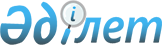 О внесении изменений и дополнений в некоторые законодательные акты 
Республики Казахстан по вопросам пенсионного обеспеченияЗакон Республики Казахстан от 21 июня 2013 года № 106-V      ПРЕСС-РЕЛИЗ      Примечание РЦПИ!

      Порядок введения в действие настоящего Закона РК см. ст. 2.

      Статья 1. Внести изменения и дополнения в следующие законодательные акты Республики Казахстан:



      1. В Гражданский кодекс Республики Казахстан (Общая часть),  принятый Верховным Советом Республики Казахстан 27 декабря 1994 года (Ведомости Верховного Совета Республики Казахстан, 1994 г., № 23-24 (приложение); 1995 г., № 15-16, ст. 109; № 20, ст. 121; Ведомости Парламента Республики Казахстан, 1996 г., № 2, ст. 187; № 14, ст. 274;  № 19, ст. 370; 1997 г., № 1-2, ст. 8; № 5, ст. 55; № 12, ст. 183, 184; № 13-14, ст. 195, 205; 1998 г., № 2-3, ст. 23; № 5-6, ст. 50; № 11-12, ст. 178; № 17-18, ст. 224, 225; № 23, ст. 429; 1999 г., № 20, ст. 727, 731; № 23, ст. 916; 2000 г., № 18, ст. 336; № 22, ст. 408; 2001 г., № 1, ст. 7; № 8, ст. 52; № 17-18, ст. 240; № 24, ст. 338; 2002 г., № 2, ст. 17; № 10, ст. 102; 2003 г., № 1-2, ст. 3; № 11, ст. 56, 57, 66; № 15, ст. 139; № 19-20, ст. 146; 2004 г., № 6, ст. 42; № 10, ст. 56; № 16, ст. 91; № 23, ст. 142; 2005 г., № 10, ст. 31; № 14, ст. 58; № 23, ст. 104; 2006 г., № 1, ст. 4; № 3, ст. 22; № 4, ст. 24;  № 8, ст. 45; № 10, ст. 52; № 11, ст. 55; № 13, ст. 85; 2007 г., № 2, ст. 18; № 3, ст. 20, 21; № 4, ст. 28; № 16, ст. 131; № 18, ст. 143; № 20, ст. 153; 2008 г., № 12, ст. 52; № 13-14, ст. 58; № 21, ст. 97; № 23, ст. 114, 115; 2009 г., № 2-3, ст. 7, 16, 18; № 8, ст. 44; № 17, ст. 81; № 19, ст. 88; № 24, ст. 125, 134; 2010 г., № 1-2, ст. 2; № 7, ст. 28; № 15, ст. 71; № 17-18, ст. 112; 2011 г., № 2, ст. 21, 28; № 3, ст. 32;  № 4, ст. 37; № 5, cт. 43; № 6, ст. 50; № 16, ст. 129; № 24, ст. 196; 2012 г., № 1, ст. 5; № 2, ст. 13, 15; № 6, ст. 43; № 8, ст. 64; № 10, ст. 77; № 11, ст. 80; № 20, ст. 121; № 21-22, ст. 124; № 23-24, ст. 125; Закон Республики Казахстан от 21 мая 2013 года «О внесении изменений и дополнений в некоторые законодательные акты Республики Казахстан по вопросам персональных данных и их защиты», опубликованный в газетах «Егемен Қазақстан» и «Казахстанская правда» 25 мая 2013 г.):



      1) подпункт 2) пункта 4 статьи 21 изложить в следующей  редакции:

      «2) во вторую очередь производятся расчеты по оплате труда и выплате компенсаций лицам, работавшим по трудовому договору, задолженностей по социальным отчислениям в Государственный фонд социального страхования, по уплате удержанных от дохода лица обязательных пенсионных взносов, обязательных профессиональных пенсионных взносов, а также вознаграждений по авторским договорам;»;



      2) части первую и вторую пункта 1 статьи 45 изложить в  следующей редакции:

      «1. Реорганизация юридического лица (слияние, присоединение, разделение, выделение, преобразование) производится по решению собственника его имущества или уполномоченного собственником органа, учредителей (участников), а также органа, уполномоченного учредительными документами юридического лица, либо по решению судебных органов в случаях, предусмотренных законодательными актами Республики Казахстан. Законодательством Республики Казахстан могут быть предусмотрены и другие формы реорганизации.

      Реорганизация юридического лица – добровольного накопительного пенсионного фонда, страховой (перестраховочной) организации, Фонда гарантирования страховых выплат, специальной финансовой компании осуществляется с учетом особенностей, предусмотренных законодательством Республики Казахстан о пенсионном обеспечении, страховании и страховой деятельности, Фонде гарантирования страховых выплат, проектном финансировании и секьюритизации.»;



      3) пункт 1 статьи 49 изложить в следующей редакции:

      «1. По решению собственника его имущества или уполномоченного собственником органа, а также органа юридического лица, уполномоченного на то учредительными документами, юридическое лицо может быть ликвидировано по любому основанию.

      Ликвидация юридического лица – добровольного накопительного пенсионного фонда, страховой (перестраховочной) организации, Фонда гарантирования страховых выплат, специальной финансовой компании, хлопкоперерабатывающей организации осуществляется с учетом особенностей, предусмотренных законодательством Республики Казахстан о пенсионном обеспечении, страховании и страховой деятельности, Фонде гарантирования страховых выплат, проектном финансировании и секьюритизации, развитии хлопковой отрасли.»;



      4) подпункт 2) пункта 1 статьи 51 изложить в следующей  редакции:

      «2) во вторую очередь – производятся расчеты по оплате труда и выплате компенсаций лицам, работавшим по трудовому договору, задолженностей по социальным отчислениям в Государственный фонд социального страхования, по уплате удержанных из заработной платы обязательных пенсионных взносов, по уплате обязательных профессиональных пенсионных взносов, а также вознаграждений по авторским договорам, за исключением случаев, когда часть сумм требований в соответствии с законодательным актом Республики Казахстан, регулирующим вопросы банкротства, удовлетворяется в пятую очередь;»;



      5) пункт 2 статьи 132 изложить в следующей редакции:

      «2. Права, удостоверенные именной ценной бумагой, передаются в порядке, установленном для уступки требования (цессии), с учетом особенностей, предусмотренных законодательством Республики Казахстан о рынке ценных бумаг. В соответствии со статьей 347 настоящего Кодекса лицо, передающее право по ценной бумаге, несет ответственность за недействительность соответствующего требования, но не за его исполнение.»;



      6) статью 389 дополнить пунктом 1-1 следующего содержания:

      «1-1. Законодательным актом Республики Казахстан о пенсионном обеспечении могут быть предусмотрены особенности заключения договора присоединения и требования к его содержанию.».

       2. В Уголовный кодекс Республики Казахстан от 16 июля 1997 года (Ведомости Парламента Республики Казахстан, 1997 г., № 15-16, ст. 211; 1998 г., № 16, ст. 219; № 17-18, ст. 225; 1999 г., № 20, ст. 721; № 21, ст. 774; 2000 г., № 6, ст. 141; 2001 г., № 8, ст. 53, 54; 2002 г., № 4, ст. 32, 33; № 10, ст. 106; № 17, ст. 155; № 23-24, ст. 192; 2003 г., № 15, ст. 137; № 18, ст. 142; 2004 г., № 5, ст. 22; № 17, ст. 97; № 23, ст. 139; 2005 г., № 13, ст. 53; № 14, ст. 58; № 21-22, ст. 87; 2006 г., № 2, ст. 19; № 3, ст. 22; № 5-6, ст. 31; № 8, ст. 45; № 12, ст. 72; № 15, ст. 92; 2007 г., № 1, ст. 2; № 4, ст. 33;  № 5-6, ст. 40; № 9, ст. 67; № 10, ст. 69; № 17, ст. 140; 2008 г., № 12, ст. 48; № 13-14, ст. 58; № 17-18, ст. 72; № 23, ст. 114; № 24, ст. 126; 2009 г., № 6-7, ст. 32; № 13-14, ст. 63; № 15-16, ст. 71, 73, 75; № 17, ст. 82, 83; № 24, ст. 121, 122, 125, 127, 128, 130; 2010 г., № 1-2, ст. 5; № 7, ст. 28, 32; № 11, ст. 59; № 15, ст. 71; № 20-21, ст. 119; № 22, ст. 130; № 24, ст. 149; 2011 г., № 1, ст. 9; № 2, ст. 19, 28; № 19,  ст. 145; № 20, ст. 158; № 21, ст. 161; № 24, ст. 196; 2012 г., № 1, ст. 5; № 2, ст. 13; № 3, ст. 26, 27; № 4, ст. 30; № 5, ст. 35, 36; № 10, ст. 77; № 12, ст. 84; 2013 г., № 1, ст. 2;  № 4, ст. 21; Закон Республики Казахстан от 21 мая 2013 года «О внесении изменений и дополнений в некоторые законодательные акты Республики Казахстан по вопросам персональных данных и их защиты», опубликованный в газетах «Егемен Қазақстан» и «Казахстанская правда» 25 мая 2013 г.):



      статью 216-1 изложить в следующей редакции:

      «Статья 216-1. Доведение до неплатежеспособности

      Умышленное действие (бездействие) крупного участника –  физического лица, первого руководителя крупного участника – юридического лица страховой (перестраховочной) организации, банка, управляющего инвестиционным портфелем либо лица, постоянно, временно либо по специальному полномочию выполняющего функции органа управления или исполнительного органа страховой (перестраховочной) организации, банка, управляющего инвестиционным портфелем, приведшее к неплатежеспособности, повлекшей принудительную ликвидацию страховой (перестраховочной) организации, банка, управляющего инвестиционным портфелем,

      – наказывается штрафом в размере от трех до шести тысяч  месячных расчетных показателей либо ограничением свободы на срок до одного года, либо лишением свободы на срок от одного года до трех лет со штрафом в размере от двух до четырех тысяч месячных расчетных показателей с конфискацией имущества или без таковой.».

       3. В Гражданский кодекс Республики Казахстан (Особенная часть) от 1 июля 1999 года (Ведомости Парламента Республики Казахстан, 1999 г., № 16-17, ст. 642; № 23, ст. 929; 2000 г., № 3-4, ст. 66; № 10, ст. 244; № 22, ст. 408; 2001 г., № 23, ст. 309; № 24, ст. 338; 2002 г., № 10, ст. 102; 2003 г., № 1-2, ст. 7; № 4, ст. 25; № 11, ст. 56; № 14, ст. 103; № 15, ст. 138, 139; 2004 г., № 3-4, ст. 16; № 5, ст. 25; № 6, ст. 42; № 16, ст. 91; № 23, ст. 142; 2005 г., № 21-22, ст. 87; № 23, ст. 104; 2006 г., № 4, ст. 24, 25; № 8, ст. 45; № 11, ст. 55; № 13, ст. 85; 2007 г., № 3, ст. 21; № 4, ст. 28; № 5-6, ст. 37; № 8, ст. 52; № 9, ст. 67; № 12, ст. 88; 2009 г., № 2-3, ст. 16; № 9-10, ст. 48; № 17, ст. 81; № 19, ст. 88; № 24, ст. 134; 2010 г., № 3-4, ст. 12; № 5, ст. 23; № 7, ст. 28; № 15, ст. 71; № 17-18, ст. 112; 2011 г., № 3, ст. 32; № 5, ст. 43; № 6, ст. 50, 53; № 16, ст. 129; № 24, ст. 196; 2012 г., № 2, ст. 13, 14, 15; № 8, ст. 64; № 10, ст. 77;  № 12, ст. 85; № 13, ст. 91; № 14, ст. 92; № 20, ст. 121; № 21-22, ст. 124; 2013 г., № 4, ст. 21):



      1) пункт 1 статьи 740 изложить в следующей редакции:

      «1. На деньги юридических лиц (за исключением банков, страховых (перестраховочных) организаций, добровольных накопительных пенсионных фондов, лишенных уполномоченным государственным органом лицензии и (или) находящихся в процессе принудительной ликвидации) и граждан, находящиеся в банках, может быть наложен арест не иначе как судами, органами следствия и дознания и органами исполнительного производства по находящимся в их производстве уголовным и гражданским делам и делам исполнительного производства в порядке и по основаниям, которые установлены уголовно-процессуальным и гражданско-процессуальным законодательством Республики Казахстан и законодательством Республики Казахстан об исполнительном производстве.»;



      2) подпункт 2) части первой пункта 2 статьи 742 изложить в  следующей редакции:

      «2) во вторую очередь производится изъятие денег по исполнительным документам, предусматривающим изъятие денег для расчетов по выплате выходных пособий и оплате труда с лицами, работающими по трудовому договору, выплате вознаграждений по авторскому договору, обязательствам клиента по перечислению обязательных пенсионных взносов, обязательных профессиональных пенсионных взносов в единый накопительный пенсионный фонд и социальных отчислений в Государственный фонд социального страхования;».

      4. В  Гражданский процессуальный кодекс Республики Казахстан от 13 июля 1999 года (Ведомости Парламента Республики Казахстан, 1999 г., № 18, ст. 644; 2000 г., № 3-4, ст. 66; № 10, ст. 244; 2001 г., № 8, ст. 52; № 15-16, ст. 239; № 21-22, ст. 281; № 24, ст. 338; 2002 г., № 17, ст. 155; 2003 г., № 10, ст. 49; № 14, ст. 109; № 15, ст. 138; 2004 г., № 5, ст. 25; № 17, ст. 97; № 23, ст. 140; № 24, ст. 153; 2005 г., № 5, ст. 5; № 13, ст. 53; № 24, ст. 123; 2006 г., № 2, ст. 19; № 10, ст. 52; № 11, ст. 55; № 12, ст. 72; № 13, ст. 86; 2007 г., № 3, ст. 20; № 4, ст. 28; № 9, ст. 67; № 10, ст. 69; № 13, ст. 99; 2008 г., № 13-14, ст. 56; № 15-16, ст. 62; 2009 г., № 15-16, ст. 74; № 17, ст. 81; № 24, ст. 127, 130;  2010 г., № 1-2, ст. 4; № 3-4, ст. 12; № 7, ст. 28, 32; № 17-18, ст. 111; № 22, ст. 130; № 24, ст. 151; 2011 г., № 1, ст. 9, № 2, ст. 28; № 5, ст. 43; № 6, ст. 50; № 14, ст. 117; № 16, ст. 128, 129; № 23, ст. 179; 2012 г., № 2, ст. 14;  № 6, ст. 43, 44; № 8, ст. 64; № 13, ст. 91; № 14, ст. 93; № 21-22, ст. 124):



      подпункт 1) части первой статьи 159 дополнить абзацем вторым следующего содержания:

      «Наложение ареста на обязательные пенсионные взносы, обязательные профессиональные пенсионные взносы (пени по ним),  пенсионные активы и пенсионные накопления не допускается.».

       5. В Кодекс Республики Казахстан об административных правонарушениях от 30 января 2001 года (Ведомости Парламента  Республики Казахстан, 2001 г., № 5-6, ст. 24; № 17-18, ст. 241; № 21-22, ст. 281; 2002 г., № 4, ст. 33; № 17, ст. 155; 2003 г., № 1-2, ст. 3; № 4, ст. 25; № 5, ст. 30; № 11, ст. 56, 64, 68; № 14, ст. 109;  № 15, ст. 122, 139; № 18, ст. 142; № 21-22, ст. 160; № 23, ст. 171; 2004 г., № 6, ст. 42; № 10, ст. 55; № 15, ст. 86; № 17, ст. 97; № 23, ст. 139, 140; № 24, ст. 153; 2005 г., № 5, ст. 5; № 7-8, ст. 19; № 9, ст. 26; № 13, ст. 53; № 14, ст. 58; № 17-18, ст. 72; № 21-22, ст. 86, 87; № 23, ст. 104; 2006 г., № 1, ст. 5; № 2, ст. 19, 20; № 3, ст. 22;  № 5-6, ст. 31; № 8, ст. 45; № 10, ст. 52; № 11, ст. 55; № 12, ст. 72, 77; № 13, ст. 85, 86; № 15, ст. 92, 95; № 16, ст. 98, 102; № 23, ст. 141; 2007 г., № 1, ст. 4; № 2, ст. 16, 18; № 3, ст. 20, 23; № 4, ст. 28, 33; № 5-6, ст. 40; № 9, ст. 67; № 10, ст. 69; № 12, ст. 88; № 13, ст. 99; № 15, ст. 106; № 16, ст. 131; № 17, ст. 136, 139, 140; № 18, ст. 143, 144; № 19, ст. 146, 147; № 20, ст. 152; № 24, ст. 180; 2008 г., № 6-7, ст. 27; № 12, ст. 48, 51; № 13-14, ст. 54, 57, 58; № 15-16, ст. 62; № 20, ст. 88; № 21, ст. 97; № 23, ст. 114; № 24, ст. 126, 128, 129; 2009 г., № 2-3, ст. 7, 21; № 9-10, ст. 47, 48; № 13-14, ст. 62, 63; № 15-16, ст. 70, 72, 73, 74, 75, 76; № 17, ст. 79, 80, 82; № 18, ст. 84, 86; № 19, ст. 88; № 23, ст. 97, 115, 117; № 24, ст. 121, 122, 125, 129, 130, 133, 134; 2010 г., № 1-2, ст. 1, 4, 5; № 5, ст. 23; № 7, ст. 28, 32; № 8, ст. 41; № 9, ст. 44; № 11, ст. 58; № 13, ст. 67; № 15, ст. 71; № 17-18, ст. 112, 114; № 20-21, ст. 119; № 22, ст. 128, 130; № 24, ст. 146, 149; 2011 г., № 1, ст. 2, 3, 7, 9; № 2, ст. 19, 25, 26, 28; № 3, ст. 32; № 6, ст. 50; № 8, ст. 64; № 11, ст. 102; № 12, ст. 111; № 13, ст. 115, 116; № 14, ст. 117; № 16, ст. 128, 129; № 17, ст. 136; № 19, ст. 145; № 21, ст. 161; № 24, ст. 196; 2012 г., № 1, ст. 5; № 2, ст. 9, 11, 13, 14, 16; № 3, ст. 21, 22, 25, 26, 27; № 4, ст. 32; № 5, ст. 35, 36; № 8, ст. 64; № 10, ст. 77; № 12, ст. 84, 85; № 13, ст. 91; № 14, ст. 92, 93, 94; № 15, ст. 97; № 20, ст. 121; № 23-24, ст. 125; 2013 г., № 1, ст. 2, 3; № 2, ст. 10, 11, 13; № 4, ст. 21; Закон Республики Казахстан от 21 мая 2013 года «О внесении изменений и дополнений в некоторые законодательные акты Республики Казахстан по вопросам персональных данных и их защиты», опубликованный в газетах «Егемен Қазақстан» и «Казахстанская правда» 25 мая 2013 г.):



      1) в оглавлении:



      заголовки статей 172, 172-1, 179-3 и 201 изложить в следующей редакции:

      «Статья 172. Нецелевое использование пенсионных активов

      Статья 172-1. Нарушение требований, связанных с ликвидацией банков и страховых (перестраховочных) организаций»;

      «Статья 179-3. Невыполнение управляющим инвестиционным  портфелем пруденциальных нормативов и (или) иных обязательных к соблюдению норм и лимитов»;

      «Статья 201. Нарушение законодательства Республики Казахстан о  рынке ценных бумаг единым накопительным пенсионным фондом, добровольными накопительными пенсионными фондами и управляющими инвестиционным портфелем»;



      2) в статье 87:

      в части первой слова «частью третьей» заменить словами  «частями третьей и пятой»;



      дополнить частями пятой и шестой следующего содержания:

      «5. Размещение уполномоченным органом по вопросам занятости, физическим и юридическим лицом, оказывающим трудовое посредничество, а также работодателем информации о вакансиях для приема на работу, содержащей требования дискриминационного характера в сфере труда, – 

      влечет штраф на физических лиц, индивидуальных предпринимателей, на юридических лиц, являющихся субъектами малого предпринимательства или некоммерческими организациями, – в размере тридцати, на индивидуальных предпринимателей, на юридических лиц, являющихся субъектами среднего предпринимательства, – в размере пятидесяти, на юридических лиц, являющихся субъектами крупного предпринимательства, – в размере ста месячных расчетных показателей.

      6. Действие, предусмотренное частью пятой настоящей статьи, совершенное повторно в течение года после наложения административного взыскания, – 

      влечет штраф на физических лиц, индивидуальных предпринимателей, на юридических лиц, являющихся субъектами малого  предпринимательства или некоммерческими организациями, – в размере  пятидесяти, на индивидуальных предпринимателей, на юридических лиц, являющихся субъектами среднего предпринимательства, - в размере  ста,  на юридических лиц, являющихся субъектами крупного предпринимательства, – в размере двухсот месячных расчетных показателей.»;



      3) в статье 88:



      части первую и 1-1 изложить в следующей редакции:

      «1. Нарушение единым накопительным пенсионным фондом,  добровольным накопительным пенсионным фондом установленных законодательством Республики Казахстан о пенсионном обеспечении порядка заключения договоров о пенсионном обеспечении за счет обязательных пенсионных взносов, обязательных профессиональных пенсионных взносов, договоров о пенсионном обеспечении за счет добровольных пенсионных взносов, сроков осуществления пенсионных выплат, переводов и изъятий –

      влечет штраф на должностных лиц в размере двухсот, на  юридических лиц – в размере четырехсот месячных расчетных показателей.

      1-1. Непредставление, несвоевременное представление единым накопительным пенсионным фондом Центру по выплате пенсий сведений о вкладчиках, присоединившихся к договору о пенсионном обеспечении за счет обязательных пенсионных взносов, обязательных профессиональных пенсионных взносов, а равно представление недостоверных сведений об указанных вкладчиках – 

      влекут штраф на должностных лиц в размере пятидесяти,  на юридических лиц – в размере ста месячных расчетных показателей.»;



      дополнить частью 2-1 следующего содержания:

      «2-1. Осуществление единым накопительным пенсионным фондом или добровольным накопительным пенсионным фондом сделок и операций в нарушение законодательства Республики Казахстан о пенсионном обеспечении и рынке ценных бумаг –

      влечет штраф на должностных лиц в размере двухсот, на  юридических лиц – в размере четырехсот месячных расчетных показателей.»;



      абзацы второй, третий, четвертый, пятый и шестой части третьей изложить в следующей редакции:

      «непредставления в налоговый орган списков вкладчиков единого накопительного пенсионного фонда, в пользу которых взыскивается задолженность по обязательным пенсионным взносам, обязательным профессиональным пенсионным взносам;

      непредставления в налоговые органы расчетов по исчисленным, удержанным (начисленным) и перечисленным суммам обязательных пенсионных взносов, обязательных профессиональных пенсионных взносов в сроки, установленные законодательством Республики Казахстан о пенсионном обеспечении;

      неведения первичного учета исчисленных, удержанных  (начисленных) и перечисленных обязательных пенсионных взносов, обязательных профессиональных пенсионных взносов по каждому работнику в соответствии с порядком, установленным законодательством Республики Казахстан;

      непредставления вкладчикам сведений об исчисленных, удержанных (начисленных) и перечисленных обязательных пенсионных взносах, обязательных профессиональных пенсионных взносах в сроки, установленные законодательством Республики Казахстан о пенсионном обеспечении;

      неперечисления, несвоевременного и (или) неполного исчисления, удержания (начисления) и (или) уплаты (перечисления) обязательных пенсионных взносов, обязательных профессиональных пенсионных взносов в единый накопительный пенсионный фонд;»;



      абзац второй части четвертой изложить в следующей редакции:

      «влекут штраф на физических лиц, индивидуальных предпринимателей, частных нотариусов, частных судебных исполнителей,  адвокатов, юридических лиц, являющихся субъектами малого или среднего предпринимательства или некоммерческими организациями, – в размере тридцати, на юридических лиц, являющихся субъектами крупного предпринимательства, – в размере пятидесяти процентов от суммы неперечисленных, несвоевременно и (или) неполно исчисленных, удержанных (начисленных) и (или) уплаченных (перечисленных) обязательных пенсионных взносов, обязательных профессиональных пенсионных взносов.»;



      абзацы третий и четвертый части пятой изложить в следующей редакции:

      «неперечисления (незачисления), несвоевременного перечисления (позднее дня совершения операций по списанию денег с банковских счетов или следующего дня внесения наличных денег в банк или организацию, осуществляющую отдельные виды банковских операций) либо допущения ошибок при заполнении реквизитов платежного документа по вине банка или организации, осуществляющей отдельные виды банковских операций, при переводе в Центр по выплате пенсий суммы обязательных  пенсионных взносов, обязательных профессиональных пенсионных взносов и пеней;

      неисполнения в порядке, установленном законодательством  Республики Казахстан, инкассовых распоряжений налоговых органов на взимание сумм обязательных пенсионных взносов, обязательных профессиональных пенсионных взносов и пеней, –»;



      части шестую и седьмую изложить в следующей редакции:

      «6. Объявление или опубликование единым накопительным пенсионным фондом, добровольным накопительным пенсионным фондом в средствах массовой информации рекламы, не соответствующей действительности на день опубликования, –

      влечет штраф в размере двухсот месячных расчетных показателей.

      7. Несоответствие инвестиционной декларации добровольного накопительного пенсионного фонда требованиям, предусмотренным законодательством Республики Казахстан о пенсионном обеспечении, к ее содержанию –

      влечет штраф на должностных лиц в размере пятидесяти, на юридических лиц – в размере ста месячных расчетных показателей.»;



      примечание изложить в следующей редакции:

      «Примечание. Для целей частей третьей и четвертой настоящей статьи лицо не подлежит привлечению к административной ответственности в случае, если сумма неперечисленных, несвоевременно и (или) неполно исчисленных, удержанных (начисленных) и (или) уплаченных (перечисленных) обязательных пенсионных взносов, обязательных профессиональных пенсионных взносов составляет менее одного месячного расчетного показателя, устанавливаемого в соответствии с законом, действующим на дату выявления административного правонарушения.»;



      4) примечание статьи 170 изложить в следующей редакции:

      «Примечание. Под финансовыми организациями в настоящей статье следует понимать банк, страховую (перестраховочную) организацию, добровольный накопительный пенсионный фонд, управляющего инвестиционным портфелем.»;



      5) статьи 171, 172 и 172-1 изложить в следующей редакции:

      «Статья 171. Нарушение требований по предоставлению информации

                  (сведений) в уполномоченный орган по контролю и

                   надзору финансового рынка и финансовых организаций

      Непредоставление, а равно несвоевременное предоставление отчетности, сведений либо иной запрашиваемой информации учредителями (акционерами) банка, добровольного накопительного пенсионного фонда и их аффилиированными лицами, единым накопительным пенсионным фондом или добровольным накопительным пенсионным фондом, управляющим инвестиционным портфелем, крупным участником добровольного накопительного пенсионного фонда, управляющего инвестиционным портфелем, физическими или юридическими лицами, соответствующими признакам крупного участника добровольного накопительного пенсионного фонда, управляющего инвестиционным портфелем, или предоставление ими в уполномоченный орган по контролю и надзору финансового рынка и финансовых организаций отчетности, информации, не содержащей сведений, предоставление которых требуется в соответствии с банковским законодательством Республики Казахстан или законодательством Республики Казахстан о рынке ценных бумаг, пенсионном обеспечении, либо предоставление ими недостоверных отчетности или сведений либо иной запрашиваемой информации – 

      влекут штраф на физических лиц в размере ста, на юридических лиц – в размере двухсот месячных расчетных показателей.

      Статья 172. Нецелевое использование пенсионных активов

      1. Нарушение управляющим инвестиционным портфелем условий и порядка инвестирования, установленных законодательством Республики Казахстан, –

      влечет штраф на физическое лицо в размере четырехсот, на  юридическое лицо – в размере восьмисот месячных расчетных  показателей.

      2. Неосуществление банком-кастодианом второго уровня контроля за целевым размещением пенсионных активов добровольного накопительного пенсионного фонда –

      влечет штраф на должностное лицо кастодиана в размере двухсот месячных расчетных показателей.

      Статья 172-1. Нарушение требований, связанных с ликвидацией

                    банков и страховых (перестраховочных) организаций

      1. Невыполнение председателем ликвидационной комиссии банка, страховой (перестраховочной) организации в срок, установленный уполномоченным органом по контролю и надзору финансового рынка и финансовых организаций, письменного предписания об устранении нарушений законодательства Республики Казахстан – 

      влечет штраф в размере сорока месячных расчетных показателей.

      2. Уклонение председателя либо руководителя подразделения ликвидационной комиссии от проведения проверки уполномоченным органом по контролю и надзору финансового рынка и финансовых организаций деятельности ликвидационной комиссии либо препятствование ее проведению – 

      влечет штраф в размере двадцати пяти месячных расчетных показателей.

      3. Неоднократное (два и более раза в течение шести последовательных календарных месяцев) предоставление недостоверных отчетности и информации, установленных банковским законодательством Республики Казахстан, законодательством Республики Казахстан о страховании и страховой деятельности, несвоевременное предоставление, непредоставление отчетности и дополнительной информации, установленных банковским законодательством Республики Казахстан, законодательством Республики Казахстан о страховании и страховой деятельности, председателем, руководителем подразделения ликвидационной комиссии уполномоченному органу по контролю и надзору  финансового рынка и финансовых организаций – 

      влекут штраф в размере пятидесяти месячных расчетных  показателей.»;



      6) части вторую и шестую статьи 172-2 изложить в следующей редакции:

      «2. Невыполнение страховой (перестраховочной) организацией, страховым брокером, единым накопительным пенсионным фондом или добровольным накопительным пенсионным фондом, субъектом рынка ценных бумаг, специальной финансовой компанией, исламской специальной финансовой компанией, инвестиционным фондом обязанностей, принятых ими и (или) возложенных на них Национальным Банком Республики Казахстан посредством применения ограниченных мер воздействия, –

      влечет штраф на юридических лиц в размере двухсот месячных расчетных показателей.»;

      «6. Невыполнение единым накопительным пенсионным фондом, управляющим инвестиционным портфелем, крупными участниками управляющего инвестиционным портфелем, субъектом рынка ценных бумаг обязанностей, принятых ими и (или) возложенных на них уполномоченным органом по контролю и надзору финансового рынка и финансовых организаций посредством применения ограниченных мер воздействия,

       – влечет штраф на физических лиц в размере пятидесяти, на должностных лиц – в размере ста, на юридических лиц – в размере двухсот пятидесяти месячных расчетных показателей.»;



      7) статью 175-2 изложить в следующей редакции:

      «Статья 175-2. Несвоевременное уведомление уполномоченного

                     органа по контролю и надзору финансового рынка и

                     финансовых организаций об открытии и прекращении

                     деятельности филиалов и представительств

                     финансовых организаций, а также несоблюдение

                     требований законодательства Республики Казахстан

                     при открытии филиалов, представительств

                     финансовых организаций

      Несвоевременное уведомление уполномоченного органа по контролю и надзору финансового рынка и финансовых организаций об открытии и прекращении деятельности филиалов и представительств финансовых организаций в случаях, предусмотренных законодательством Республики Казахстан, а также несоблюдение требований банковского законодательства Республики Казахстан, законодательства Республики Казахстан о страховании и страховой деятельности, при открытии филиалов, представительств финансовых организаций –

      влекут штраф на должностных лиц в размере пятидесяти, на юридических лиц – в размере ста месячных расчетных показателей.»;



      8) статью 179-3 изложить в следующей редакции:

      «Статья 179-3. Невыполнение управляющим инвестиционным

                     портфелем пруденциальных нормативов и (или) иных

                     обязательных к соблюдению норм и лимитов

      1. Составление управляющим инвестиционным портфелем отчетности, приведшей к искажению содержащихся в ней показателей либо сведений о выполнении пруденциальных нормативов и (или) иных обязательных к соблюдению норм и лимитов, определенных законодательством Республики Казахстан о пенсионном обеспечении, – 

      влечет штраф на должностных лиц в размере ста, на юридических лиц – в размере трехсот месячных расчетных показателей.

      2. Неоднократное (два и более раза в течение двенадцати  последовательных календарных месяцев) невыполнение управляющим инвестиционным портфелем установленных Национальным Банком Республики Казахстан пруденциальных нормативов и (или) иных обязательных к соблюдению норм и лимитов – 

      влечет штраф на юридических лиц в размере четырехсот месячных расчетных показателей.»;



      9) статью 201 изложить в следующей редакции:

      «Статья 201. Нарушение законодательства Республики Казахстан о

                   рынке ценных бумаг единым накопительным пенсионным

                   фондом, добровольными накопительными пенсионными

                   фондами и управляющим инвестиционным портфелем

      Нарушение единым накопительным пенсионным фондом, добровольными накопительными пенсионными фондами порядка учета пенсионных накоплений на персональных счетах вкладчиков (получателей), а также нарушение управляющим инвестиционным портфелем установленного законодательством Республики Казахстан о рынке ценных бумаг порядка взаимоотношений с банками-кастодианами и единым накопительным пенсионным фондом, добровольными накопительными пенсионными фондами,  не причинившие крупного ущерба, – 

      влекут штраф на должностных лиц в размере двухсот, на  юридических лиц – в размере четырехсот месячных расчетных  показателей.»;



      10) часть первую статьи 541 после цифр «86-1,» дополнить  словами «87 (части пятая и шестая),»;



      11) в части первой статьи 550 цифры «87» заменить словами «87 (части первая – четвертая)»;



      12) часть первую статьи 573 после цифр «1-2,» дополнить  цифрами «2-1,»;



      13) абзац пятьдесят третий подпункта 1) части первой статьи  636 после слова «статьи» дополнить словами «87 (части пятая и шестая),».

       6. В Трудовой кодекс Республики Казахстан от 15 мая 2007 года (Ведомости Парламента Республики Казахстан, 2007 г., № 9, ст. 65; № 19, ст. 147; № 20, ст. 152; № 24, ст. 178; 2008 г., № 21, ст. 97; № 23, ст. 114; 2009 г., № 8, ст. 44; № 9-10, ст. 50; № 17, ст. 82; № 18, ст. 84; № 24, ст. 122, 134; 2010 г., № 5, ст. 23; № 10, ст. 48; № 24, ст. 146, 148; 2011 г., № 1, ст. 2, 3; № 11, ст. 102; № 16, ст. 128; 2012 г., № 3, ст. 26; № 4, ст. 32; № 5, ст. 41; № 6, ст. 45; № 13, ст. 91; № 14, ст. 92; № 15, ст. 97, № 21-22, ст. 123; 2013 г., № 2, ст. 13; № 3, ст. 15; Закон Республики Казахстан от 21 мая 2013 года «О внесении изменений и дополнений в некоторые законодательные акты Республики Казахстан по вопросам персональных данных и их защиты», опубликованный в газетах «Егемен Қазақстан» и «Казахстанская правда» 25 мая 2013 г.):



      1) пункт 2 статьи 7 дополнить частью второй следующего  содержания:

      «Уполномоченному органу по вопросам занятости, физическому и юридическому лицу, оказывающему трудовое посредничество, а также работодателю запрещается размещать информацию о вакансиях для приема на работу, содержащую требования дискриминационного характера в сфере труда.»;



      2) статью 25 дополнить пунктом 2-1 следующего содержания:

      «2-1. При приеме на работу запрещается предъявление требований дискриминационного характера в сфере труда по признакам, предусмотренным пунктом 2 статьи 7 настоящего Кодекса.»;



      Примечание РЦПИ!

      Действие пп 3) приостановлено. (см. п. 4 ст. 2)

      3) подпункт 5-1) статьи 34 изложить в следующей редакции:

      «5-1) выписки из единого накопительного пенсионного фонда о перечисленных обязательных пенсионных взносах;»;



      4) статью 56 дополнить пунктом 2-1 следующего содержания:

      «2-1. Не допускается расторжение трудового договора с работниками в возрасте от 55 лет и до достижения пенсионного возраста по основаниям, предусмотренным подпунктами 2) и 3) пункта 1 статьи 54 настоящего Кодекса, без наличия положительного решения комиссии, созданной из равного числа представителей от работодателя и работников.

      Порядок создания комиссии определяется коллективным договором, а в случае его отсутствия актом работодателя, изданным по согласованию с представителями работников.»;



      5) пункт 2 статьи 284 дополнить подпунктом 16-2) следующего содержания:

      «16-2) об осуществлении за счет средств работодателя  добровольных пенсионных взносов в пользу работника в случае  недостаточности у него средств для заключения договора пенсионного аннуитета со страховой организацией;».

       7. В Бюджетный кодекс Республики Казахстан от 4 декабря 2008 года (Ведомости Парламента Республики Казахстан, 2008 г., № 21, ст. 93; 2009 г., № 23, ст. 112; № 24, ст. 129; 2010 г., № 5, ст. 23; № 7, ст. 29, 32; № 15, ст. 71; № 24, ст. 146, 149, 150; 2011 г., № 2, ст. 21, 25; № 4, ст. 37; № 6, ст. 50; № 7, ст. 54; № 11, ст. 102; № 13,934 ст. 115; № 15, ст. 125; № 16, ст. 129; № 20, ст. 151; № 24, ст. 196; 2012 г., № 1, ст. 5; № 2, ст. 16; № 3, ст. 21; № 4, ст. 30, 32; № 5, ст. 36, 41; № 8, ст. 64; № 13, ст. 91; № 14, ст. 94; № 18-19, ст. 119; № 23-24, ст. 125; 2013 г., № 2, ст. 13; Закон Республики Казахстан от 15 апреля 2013 года «О внесении изменений и дополнений в некоторые законодательные акты Республики Казахстан по вопросам государственных услуг», опубликованный в газетах «Егемен Қазақстан» и «Казахстанская правда» 20 апреля 2013 г.):



      1) часть первую пункта 1 статьи 98 изложить в следующей  редакции:

      «1. Инкассовое распоряжение представляет собой документ,  являющийся основанием для принудительного исполнения государственным учреждением, а также субъектом квазигосударственного сектора, на увеличение (формирование) уставных капиталов которых предусмотрены средства на соответствующий финансовый год в законе о республиканском бюджете либо в решении маслихата о местном бюджете, исполнительного  листа или приказа, выданных согласно вступившим в законную силу решениям, определениям, постановлениям, приказам судов, а также связанных с погашением образовавшейся налоговой задолженности, задолженности по обязательным пенсионным взносам, обязательным профессиональным пенсионным взносам или социальным отчислениям, задолженности перед таможенными органами. Инкассовое распоряжение является документом, подтверждающим обоснованность платежа государственного учреждения и субъекта квазигосударственного сектора, на увеличение (формирование) уставных капиталов которых предусмотрены средства на соответствующий финансовый год в законе о республиканском бюджете либо в решении маслихата о местном бюджете.»;



      2) подпункты 2) и 4) пункта 2 статьи 100 изложить в следующей редакции:

      «2) подпунктом 2) пункта 1 настоящей статьи, – до исполнения  инкассовых распоряжений по кодам бюджетной классификации расходов, на которые выставлены данные распоряжения, за исключением видов расходов, по которым осуществляются выплата заработной платы и другие денежные выплаты, выплата денежной компенсации, предусмотренной законодательными актами Республики Казахстан, пособий, алиментов, перечисление налоговых и социальных отчислений, обязательных пенсионных взносов, обязательных профессиональных пенсионных взносов, оплата банковских услуг;»;

      «4) подпунктом 4) пункта 1 настоящей статьи, – до представления соответствующим администратором местных бюджетных программ счета к оплате на возврат суммы задолженности по бюджетному кредиту в вышестоящий бюджет, выделивший их. Приостановление операций по регистрации гражданско-правовых сделок и проведению платежей осуществляется по бюджетной программе, обеспечивающей деятельность аппарата соответствующего администратора местных бюджетных программ,  за исключением видов расходов, по которым осуществляются выплата заработной платы и другие денежные выплаты, выплата денежной компенсации, предусмотренной законодательными актами Республики Казахстан, пособий, алиментов, перечисление налоговых и социальных отчислений, обязательных пенсионных взносов, обязательных профессиональных пенсионных взносов, оплата банковских услуг;».

       8. В Кодекс Республики Казахстан от 10 декабря 2008 года «О налогах и других обязательных платежах в бюджет (Налоговый кодекс)» (Ведомости Парламента Республики Казахстан, 2008 г., № 22-I, 22-II, ст. 112; 2009 г., № 2-3, ст. 16, 18; № 13-14, ст. 63; № 15-16, ст. 74; № 17, ст. 82; № 18, ст. 84; № 23, ст. 100; № 24, ст. 134; 2010 г., № 1-2, ст. 5; № 5, ст. 23; № 7, ст. 28, 29; № 11, ст. 58; № 15, ст. 71; № 17-18, ст. 112; № 22, ст. 130, 132; № 24, ст. 145, 146, 149; 2011 г., № 1, ст. 2, 3; № 2, ст. 21, 25; № 4, ст. 37; № 6, ст. 50; № 11, ст. 102; № 12, ст. 111; № 13, ст. 116; № 14, ст. 117; № 15, ст. 120; № 16, ст. 128; № 20, ст. 151; № 21, ст. 161; № 24, ст. 196; 2012 г., № 1, ст. 5; № 2, ст. 11, 15; № 3, ст. 21, 22, 25, 27; № 4, ст. 32; № 5, ст. 35; № 6, ст. 43, 44; № 8, ст. 64; № 10, ст. 77; № 11, ст. 80; № 13, ст. 91; № 14, ст. 92; № 15, ст. 97; № 20, ст. 121; № 21-22, ст. 124; № 23-24, ст. 125; 2013 г., № 1, ст. 3; № 2, ст. 7, 10; № 3, ст. 15; № 4, ст. 21):



      1) в оглавлении:



      заголовок параграфа 3 главы 19 изложить в следующей редакции:

      «§ 3. Пенсионные выплаты из единого накопительного пенсионного фонда и добровольных накопительных пенсионных фондов»;



      в заголовках глав 83 и 84, статей 438, 590, 591, 592, 594, 598 и 664 слова «обязательных пенсионных взносов», «обязательным  пенсионным взносам» заменить соответственно словами «обязательных пенсионных взносов, обязательных профессиональных пенсионных взносов», «обязательным пенсионным взносам, обязательным профессиональным пенсионным взносам»;



      2) в статьях 12, 13, 19, 20, 31, 37, 37-1, 38, 39, 39-1, 40, 41 и 43, пунктах 1 и 2, подпунктах 2) – 5) пункта 3 статьи 63, статьях  67, 69, 70, 72, 73, 74, 77, 155, 437, 438, 556, 557 и 581, заголовке  главы 83, статьях 588, 589, 590, 591, 592, 593, 594, 595 и 598,  заголовке главы 84, статьях 607, 608, 611, 612, 624, 627, 632, 637,  638, 657, 660 и 664 слова «обязательные пенсионные взносы»,  «обязательных пенсионных взносов», «обязательным пенсионным взносам», «пенсионным взносам», «пенсионных взносов» заменить соответственно словами «обязательные пенсионные взносы, обязательные профессиональные пенсионные взносы», «обязательных пенсионных взносов, обязательных профессиональных пенсионных взносов», «обязательным пенсионным взносам, обязательным профессиональным пенсионным взносам»;



      3) в пункте 1 статьи 18:

      подпункт 2) изложить в следующей редакции:

      «2) обеспечение полноты и своевременности исчисления, удержания и перечисления обязательных пенсионных взносов в единый накопительный пенсионный фонд (далее – обязательные пенсионные взносы), исчисления  и уплаты социальных отчислений в Государственный фонд социального страхования (далее – социальные отчисления);»;



      дополнить подпунктом 2-1) следующего содержания:

      «2-1) обеспечение полноты и своевременности исчисления,   удержания и перечисления обязательных профессиональных пенсионных взносов в единый накопительный пенсионный фонд (далее – обязательные профессиональные пенсионные взносы);»;



      4) пункт 3 статьи 110 изложить в следующей редакции:

      «3. Обязательные профессиональные пенсионные взносы, уплаченные налогоплательщиком по пенсионным правилам единого накопительного пенсионного фонда, подлежат вычету в пределах, установленных законодательством Республики Казахстан о пенсионном обеспечении.»;



      5) подпункт 2) части первой пункта 2 статьи 143 изложить в  следующей редакции:

      «2) вознаграждение, выплачиваемое единому накопительному пенсионному фонду или добровольному накопительному пенсионному фонду по размещенным пенсионным активам, страховым организациям, осуществляющим деятельность в отрасли страхования жизни, паевым и акционерным инвестиционным фондам и Государственному фонду социального страхования по размещенным активам;»;



      6) подпункт 16) пункта 3 статьи 155 изложить в следующей  редакции:

      «16) суммы пенсионных накоплений вкладчиков единого накопительного пенсионного фонда и добровольных накопительных  пенсионных фондов, направленные в страховые организации по  страхованию жизни, для оплаты страховых премий по заключенному договору накопительного страхования (аннуитета), а также выкупные суммы по договорам пенсионного аннуитета, направленные в страховые организации в порядке, предусмотренном законодательством Республики Казахстан;»;



      7) подпункты 28) и 34) пункта 1 статьи 156 изложить в следующей редакции:

      «28) стоимость имущества, полученного физическим лицом в виде дарения или наследования от другого физического лица. Положения настоящего подпункта не распространяются на имущество, полученное индивидуальным предпринимателем и предназначенное для использования в предпринимательских целях, а также пенсионные накопления, унаследованные в установленном законодательством Республики Казахстан порядке, выплачиваемые единым накопительным пенсионным фондом и  добровольными накопительными пенсионными фондами;»;

      «34) обязательные профессиональные пенсионные взносы в единый накопительный пенсионный фонд в размере, установленном законодательством Республики Казахстан;»;



      8) подпункт 3) статьи 160 изложить в следующей редакции:

      «3) пенсионные выплаты из единого накопительного пенсионного фонда и добровольных накопительных пенсионных фондов;»;



      9) подпункт 1) пункта 3 статьи 163 изложить в следующей  редакции:

      «1) пенсионные выплаты из единого накопительного пенсионного фонда и добровольных накопительных пенсионных фондов;»;



      10) заголовок параграфа 3 главы 19 изложить в следующей  редакции:

      «§ 3. Пенсионные выплаты из единого накопительного пенсионного фонда и добровольных накопительных пенсионных фондов»;



      11) статью 170 изложить в следующей редакции:

      «Статья 170. Пенсионные выплаты

      1. К доходу в виде пенсионных выплат, подлежащему налогообложению, относятся выплаты, осуществляемые единым  накопительным пенсионным фондом и (или) добровольными накопительными пенсионным фондами:

      1) из пенсионных накоплений налогоплательщиков, сформированных за счет:

      обязательных пенсионных взносов в соответствии с законодательством Республики Казахстан;

      добровольных профессиональных пенсионных взносов в соответствии с законодательством Республики Казахстан, действовавших до 1 января 2014 года;



      обязательных профессиональных пенсионных взносов в соответствии с законодательством Республики Казахстан;

      добровольных пенсионных взносов в соответствии с условиями договора о пенсионном обеспечении за счет добровольных пенсионных взносов;

      2) в соответствии с законодательством Республики Казахстан  физическим лицам-резидентам Республики Казахстан, достигшим пенсионного возраста и выезжающим или выехавшим на постоянное место жительства за пределы Республики Казахстан;

      3) в соответствии с законодательством Республики Казахстан  физическим лицам-резидентам Республики Казахстан, не достигшим пенсионного возраста и выезжающим или выехавшим на постоянное место жительства за пределы Республики Казахстан;

      4) физическим лицам в виде пенсионных накоплений, унаследованных в порядке, установленном законодательством Республики Казахстан.

      2. Доход в виде пенсионных выплат из единого накопительного пенсионного фонда, облагаемый у источника выплаты, определяется в размере дохода в виде пенсионных выплат, подлежащего налогообложению, за исключением:

      1) корректировок, предусмотренных статьей 156 настоящего  Кодекса;

      2) налоговых вычетов в следующих размерах:

      по выплатам, предусмотренным подпунктом 1) пункта 1 настоящей статьи, – в размере одного минимального размера заработной платы, установленного законом о республиканском бюджете и действующего на дату начисления дохода, за каждый месяц начисления дохода независимо от периодичности осуществления выплат;

      по выплатам, предусмотренным подпунктом 2) пункта 1 настоящей статьи, – в размере двенадцатикратного минимального размера заработной платы, установленного законом о республиканском бюджете и действующего на дату начисления дохода.

      3. Доход в виде пенсионных выплат из добровольного  накопительного пенсионного фонда, облагаемый у источника выплаты, определяется в размере дохода в виде пенсионных выплат, подлежащего налогообложению.»;



      12) абзацы первый и второй подпункта 1) пункта 2 статьи 175 изложить в следующей редакции:

      «1) страховые выплаты, осуществляемые страховыми организациями, страховые премии которых были оплачены:

      за счет пенсионных накоплений в едином накопительном пенсионном фонде и добровольных накопительных пенсионных фондах. По таким выплатам при определении дохода по договорам накопительного страхования, облагаемого у источника выплаты, применяется налоговый вычет в сумме одного минимального размера заработной платы, установленного законом о республиканском бюджете и действующего на дату начисления дохода, за каждый месяц начисления дохода независимо от периодичности осуществления выплат;»;



      13) в пункте 1 статьи 192:



      абзац третий части второй подпункта 3) изложить в следующей редакции:

      «деятельность единого накопительного пенсионного фонда и  добровольных накопительных пенсионных фондов;»;



      подпункт 22) изложить в следующей редакции:

      «22) пенсионные выплаты, осуществляемые единым накопительным пенсионным фондом и добровольными накопительными пенсионными фондами-резидентами;»;



      14) подпункт 10) пункта 2 статьи 250 изложить в следующей  редакции:

      «10) услуги единого накопительного пенсионного фонда и добровольных накопительных пенсионных фондов по привлечению  обязательных пенсионных взносов, обязательных профессиональных пенсионных взносов и добровольных пенсионных взносов, распределению и зачислению полученного инвестиционного дохода от пенсионных активов;»;



      15) подпункт 6) части второй пункта 2 статьи 357 изложить в следующей редакции:

      «6) обязательные пенсионные взносы работников в единый  накопительный пенсионный фонд в соответствии с законодательством Республики Казахстан.»;



      16) подпункт 6) пункта 2 статья 465 изложить в следующей  редакции:

      «6) с аукционов по реализации ликвидационной конкурсной массы принудительно ликвидируемых банков, страховых, перестраховочных организаций;»;

      17) в таблице статьи 471:



      строки 1.71 и 1.73 исключить;



      строку 1.77 изложить в следующей редакции:

      «                                                      »;



      18) часть первую подпункта 1) статьи 581 изложить в следующей редакции:

      «1) при открытии банковских счетов налогоплательщику –  юридическому лицу, включая нерезидента, его структурным подразделениям, физическому лицу, состоящему на регистрационном учете в качестве индивидуального предпринимателя, частного нотариуса, частного судебного исполнителя, адвоката, иностранцу и лицу без гражданства, кроме банковских счетов, предназначенных для хранения пенсионных активов единого накопительного пенсионного фонда и добровольных накопительных пенсионных фондов, активов Государственного фонда социального страхования, активов, являющихся обеспечением выпуска облигаций специальной финансовой компании, и активов инвестиционного фонда, сберегательных счетов юридических  лиц-нерезидентов, иностранцев и лиц без гражданства и (или) корреспондентских счетов иностранных банков-корреспондентов уведомить уполномоченный орган об открытии указанных счетов посредством передачи по информационно-коммуникационной сети, обеспечивающей гарантированную доставку сообщений, не позднее одного рабочего дня, следующего за днем их открытия, с указанием идентификационного номера.»;



      19) абзац второй подпункта 3) пункта 3-1 статьи 609 изложить в следующей редакции:

      «банков – с даты возбуждения судом дела о принудительной  ликвидации;»;



      20) абзац третий подпункта 2) пункта 2 статьи 611 изложить в следующей редакции:

      «по исполнительным документам, предусматривающим изъятие денег для расчетов по выплате выходных пособий и оплате труда с лицами, работающими по трудовому договору, выплате вознаграждения по авторскому договору, обязательствам клиента по перечислению обязательных пенсионных взносов, обязательных профессиональных пенсионных взносов и уплате социальных отчислений;»;



      21) абзац второй подпункта 4) пункта 2 статьи 614 изложить в следующей редакции:

      «банков – с даты возбуждения судом дела о принудительной  ликвидации;».

       9. В Кодекс Республики Казахстан от 30 июня 2010 года «О таможенном деле в Республике Казахстан» (Ведомости Парламента Республики Казахстан, 2010 г., № 14, ст. 70; № 24, ст. 145; 2011 г., № 1, ст. 3; № 11, ст. 102; № 19, ст. 145; 2012 г., № 2, ст. 15; № 13, ст. 91; № 15, ст. 97; № 21-22, ст. 124; № 23-24, ст. 125; 2013 г., № 1, ст. 3; № 2, ст. 13; Закон Республики Казахстан  от 21 мая 2013 года «О внесении изменений и дополнений в некоторые законодательные акты Республики Казахстан по вопросам персональных данных и их защиты», опубликованный в газетах «Егемен Қазақстан» и «Казахстанская правда» 25 мая 2013 г.):



      абзац третий подпункта 2) пункта 2 статьи 162 изложить в  следующей редакции:

      «по исполнительным документам, предусматривающим изъятие денег для расчетов по выплате выходных пособий и оплате труда с лицами, работающими по трудовому договору, выплате вознаграждений по авторскому договору, обязательствам клиента по перечислению обязательных пенсионных взносов, обязательных профессиональных пенсионных взносов в единый накопительный пенсионный фонд и уплате социальных отчислений в Государственный фонд социального страхования;».

      10. В Кодекс Республики Казахстан от 26 декабря 2011 года «О браке (супружестве) и семье» (Ведомости Парламента Республики Казахстан, 2011 г., № 22, ст. 174; 2012 г., № 21-22, ст. 124; 2013 г., № 1, ст. 3; № 2, ст. 13):



      1) статью 101 изложить в следующей редакции:

      «Статья 101. Сохранение за усыновленным ребенком права на

                   пособия и другие социальные выплаты

      Ребенок, имеющий к моменту своего усыновления право на  пенсионные накопления родителей в едином накопительном пенсионном фонде и добровольных накопительных пенсионных фондах, пособия по случаю потери кормильца и другие социальные выплаты, сохраняет это право и при его усыновлении.»;



      2) часть первую пункта 3 статьи 136 изложить в следующей редакции:

      «3. Ребенок, переданный патронатным воспитателям, сохраняет право на причитающиеся ему алименты, пенсионные выплаты родителей из единого накопительного пенсионного фонда и добровольных накопительных пенсионных фондов, пособия и другие социальные выплаты, а также право собственности на жилище или право пользования жилищем. При отсутствии жилища ребенок, переданный патронатным воспитателям, имеет право на предоставление ему жилища в соответствии с жилищным законодательством Республики Казахстан.».

       11. В Закон Республики Казахстан от 30 марта 1995 года «О Национальном Банке Республики Казахстан» (Ведомости Верховного Совета Республики Казахстан, 1995 г., № 3-4, ст. 23; № 12, ст. 88; № 15-16, ст. 100; № 23, ст. 141; Ведомости Парламента Республики Казахстан, 1996 г., № 2, ст. 184; № 11-12, ст. 262; № 19, ст. 370; 1997 г., № 13-14, ст. 205; № 22, ст. 333; 1998 г., № 11-12, ст. 176; 1999 г., № 20, ст. 727; 2000 г, № 3-4, ст. 66; № 22, ст. 408; 2001 г., № 8, ст. 52; № 10, ст. 123; 2003 г., № 15, ст. 138, 139; 2004 г., № 11-12, ст. 66; № 16, ст. 91; № 23, ст. 142; 2005 г., № 14, ст. 55; № 23, ст. 104; 2006 г., № 4, ст. 24; № 13, ст. 86; 2007 г., № 2, ст. 18; № 3, ст. 20; № 4, ст. 33; 2009 г., № 8, ст. 44; № 13-14, ст. 63; № 17, ст. 81; № 19, ст. 88; 2010 г., № 5, ст. 23; 2011 г., № 1, ст. 2; № 5, ст. 43; № 11, ст. 102; № 13, ст. 116; № 24, ст. 196; 2012 г., № 1, ст. 6; № 2, ст. 14; № 13, ст. 91; № 20, ст. 121):



      1) статью 8 дополнить подпунктами 12-1), 12-2), 32-1) и 32-2)  следующего содержания:

      «12-1) осуществляет хранение и испытание драгоценных металлов, за исключением изделий из них, и проб (образцов) сырьевых товаров, содержащих драгоценные металлы, собственниками которых являются финансовые организации, юридические лица, имеющие право на осуществление экспортно-импортных операций с драгоценными металлами и сырьевыми товарами, содержащими драгоценные металлы;

      12-2) в случаях, предусмотренных законодательством Республики Казахстан, осуществляет транспортировку, прием, учет, хранение драгоценных металлов, драгоценных камней и изделий из них, обращенных (поступивших) в собственность государства по отдельным основаниям;»;

      «32-1) осуществляет доверительное управление пенсионными  активами единого накопительного пенсионного фонда на основании договора о доверительном управлении, заключаемого между Национальным Банком Казахстана и единым накопительным пенсионным фондом;

      32-2) осуществляет функции кастодиана в отношении пенсионных активов единого накопительного пенсионного фонда;»;



      2) в статье 15:



      часть вторую дополнить подпунктами 40-1), 55-1), 55-2) и 55-3) следующего содержания:

      «40-1) правила открытия, ведения и закрытия банками металлических счетов;»;

      «55-1) инвестиционную декларацию единого накопительного  пенсионного фонда, а также изменения и дополнения к ней;

      55-2) правила выбора управляющих инвестиционным портфелем, осуществляющих деятельность на основании лицензии Национального Банка Казахстана, включая требования к ним, при поручении им совершать действия, необходимые для управления пенсионными активами единого накопительного пенсионного фонда;

      55-3) правила выбора зарубежных организаций, управляющих  пенсионными активами единого накопительного пенсионного фонда, включая требования к ним, при поручении им совершать действия, необходимые для управления пенсионными активами единого накопительного пенсионного фонда;»;



      часть третью дополнить подпунктом 23-1) следующего содержания:

      «23-1) определяет зарубежных кастодианов, в которых открываются счета Национального Банка Казахстана для учета и хранения пенсионных активов единого накопительного пенсионного фонда;»;



      3) абзац первый пункта 4 статьи 20-4 изложить в следующей  редакции:

      «4. Служащие Национального Банка Казахстана и его ведомств в случае осуществления в силу своих должностных полномочий проверок деятельности финансовых организаций, их филиалов и аффилиированных лиц, Банка Развития Казахстана, юридических лиц, осуществляющих деятельность на рынке ценных бумаг, эмитентов ценных бумаг, кредитных бюро, страховых холдингов, страховых групп, специальных финансовых компаний, исламских специальных финансовых компаний, инвестиционных фондов, пользователей платежных систем, а также лиц, осуществляющих валютные операции, временных администраций (временных администраторов), ликвидационных комиссий банков, страховых (перестраховочных) организаций (далее – проверяемый субъект) обязаны незамедлительно сообщать вышестоящему руководству обо всех обстоятельствах, которые могут препятствовать четкому и беспристрастному выполнению должностных полномочий, в том числе о:»;



      4) подпункт 4) части первой статьи 56 исключить;



      5) в части первой статьи 57:



      абзацы шестой и седьмой изложить в следующей редакции:

      «осуществляет прием и хранение аффинированного золота, других драгоценных металлов;

      проводит операции по покупке, продаже, размещению на хранение и депонированию аффинированного золота и других драгоценных металлов на внутреннем и внешнем рынках, в том числе по покупке аффинированного золота в рамках реализации приоритетного права государства;»;



      дополнить абзацем двенадцатым следующего содержания:

      «открывает и ведет металлические счета клиентов;»;



      6) в статье 58:



      часть четвертую дополнить абзацем седьмым следующего  содержания:

      «переводов активов в иностранной валюте и драгоценных металлах в золотовалютные резервы в соответствии с основными принципами управления активами в иностранной валюте и драгоценных металлах;»;



      часть пятую дополнить абзацем восьмым следующего содержания:

      «переводов золотовалютных резервов в другие активы в  иностранной валюте и драгоценных металлах в соответствии с основными принципами управления активами в иностранной валюте и драгоценных металлах;»;



      7) пункт 8 статьи 62-4 изложить в следующей редакции:

      «8. В случаях отсутствия лиц, указанных в пункте 7 настоящей статьи, и невозможности вручения им акта о результатах проверки для подписания акт о результатах проверки считается оформленным с даты подписания акта о результатах проверки проверяющими лицами.»;



      8) подпункты 9) – 12) и 17) статьи 62-5 изложить в следующей редакции:

      «9) рассмотрения отчетности и иной информации, предоставляемых временными администрациями (временными администраторами), ликвидационными комиссиями банков, страховых (перестраховочных) организаций;

      10) назначения и освобождения председателя и членов ликвидационных комиссий с учетом филиалов и представительств  принудительно ликвидируемого банка, страховой (перестраховочной) организации;

      11) утверждения промежуточного ликвидационного баланса и  реестра требований кредиторов принудительно ликвидируемого банка, страховой (перестраховочной) организации, состава комитета кредиторов добровольно или принудительно ликвидируемых банков, страховых (перестраховочных) организаций;

      12) согласования отчета о ликвидации и ликвидационного баланса принудительно ликвидируемого банка, страховой (перестраховочной) организации;»;

      «17) утверждения отчета временной администрации (временного администратора) банка, страховой (перестраховочной) организации о выполненной работе.»;



      9) часть третью статьи 70-1 изложить в следующей редакции:

      «Национальный Банк Казахстана оказывает государственные услуги физическим и юридическим лицам на платной основе в случаях, предусмотренных нормативными правовыми актами Республики Казахстан. Размеры платы за предоставляемые им государственные услуги определяются налоговым законодательством Республики Казахстан.».

       12. В Закон Республики Казахстан от 17 апреля 1995 года «О государственной регистрации юридических лиц и учетной регистрации филиалов и представительств» (Ведомости Верховного Совета Республики Казахстан, 1995 г., № 3-4, ст. 35; № 15-16, ст. 109; № 20, ст. 121; Ведомости Парламента Республики Казахстан, 1996 г., № 1, ст. 180; № 14, ст. 274; 1997 г., № 12, ст. 183; 1998 г., № 5-6, ст. 50; № 17-18, ст. 224; 1999 г., № 20, ст. 727; 2000 г., № 3-4, ст. 63, 64; № 22, ст. 408; 2001 г., № 1, ст. 1; № 8, ст. 52; № 24, ст. 338; 2002 г., № 18, ст. 157; 2003 г., № 4, ст. 25; № 15, ст. 139; 2004 г., № 5, ст. 30; 2005 г., № 13, ст. 53; № 14, ст. 55, 58; № 23, ст. 104; 2006 г., № 10, ст. 52; № 15, ст. 95; № 23, ст. 141; 2007 г., № 3, ст. 20; 2008 г., № 12, ст. 52; № 23, ст. 114; № 24, ст. 126, 129; 2009 г., № 24, ст. 122, 125; 2010 г., № 1-2, ст. 2; № 5, ст. 23; 2011 г., № 11, ст. 102; № 12, ст. 111; № 17, ст. 136; 2012 г., № 2, ст. 14; № 13, ст. 91; № 21-22, ст. 124):



      часть шестую статьи 14 изложить в следующей редакции:

      «Внесение изменений и дополнений в учредительные документы банков, организаций, осуществляющих отдельные виды банковских операций, страховых и перестраховочных организаций осуществляется с учетом особенностей, предусмотренных соответственно банковским законодательством Республики Казахстан, законодательством Республики Казахстан о страховании и страховой деятельности.».

       13. В Закон Республики Казахстан от 2 мая 1995 года «О хозяйственных товариществах» (Ведомости Верховного Совета Республики Казахстан, 1995 г., № 7, ст. 49; № 15-16, ст. 109; Ведомости Парламента Республики Казахстан, 1996 г., № 14, ст. 274; № 19, ст. 370; 1997 г., № 12, ст. 183, 184; № 13-14, ст. 205, 210; 1998 г., № 5-6, ст. 50; № 17-18, ст. 224; 2003 г., № 11, ст. 56; № 24, ст. 178; 2007 г., № 4, ст. 28; 2008 г., № 12, ст. 52; № 13-14, ст. 56; 2010 г., № 1-2, ст. 2; № 5, ст. 23; 2011 г., № 5, ст. 43; № 6, ст. 50; № 24, ст. 196; 2012 г., № 21-22, ст. 124):



      пункт 3 статьи 1 исключить.

       14. В Закон Республики Казахстан от 31 августа 1995 года «О банках и банковской деятельности в Республике Казахстан» (Ведомости Верховного Совета Республики Казахстан, 1995 г., № 15-16, ст. 106; Ведомости Парламента Республики Казахстан, 1996 г., № 2, ст. 184; № 15, ст. 281; № 19, ст. 370; 1997 г., № 5, ст. 58; № 13-14, ст. 205; № 22, ст. 333; 1998 г., № 11-12, ст. 176; № 17-18, ст. 224; 1999 г., № 20, ст. 727; 2000 г., № 3-4, ст. 66; № 22, ст. 408; 2001 г., № 8, ст. 52; № 9, ст. 86; 2002 г., № 17, ст. 155; 2003 г., № 5, ст. 31; № 10, ст. 51; № 11, ст. 56, 67; № 15, ст. 138, 139; 2004 г., № 11-12, ст. 66; № 15, ст. 86; № 16, ст. 91; № 23, ст. 140; 2005 г., № 7-8, ст. 24; № 14, ст. 55, 58; № 23, ст. 104; 2006 г., № 3, ст. 22; № 4, ст. 24; № 8, ст. 45; № 11, ст. 55; № 16, ст. 99; 2007 г., № 2, ст. 18; № 4, ст. 28, 33; 2008 г., № 17-18, ст. 72; № 20, ст. 88; № 23, ст. 114; 2009 г., № 2-3, ст. 16, 18, 21; № 17, ст. 81; № 19, ст. 88; № 24, ст. 134; 2010 г., № 5, ст. 23; № 7, ст. 28; № 17-18, ст. 111; 2011 г., № 3, ст. 32; № 5, ст. 43; № 6, ст. 50; № 12, ст. 111; № 13, ст. 116; № 14, ст. 117; № 24, ст. 196; 2012 г., № 2, ст. 15; № 8, ст. 64; № 10, ст. 77; № 13, ст. 91; № 20, ст. 121; № 21-22, ст. 124; № 23-24, ст. 125):



      1) подпункт 12) пункта 9 статьи 8 изложить в следующей  редакции:

      «12) заключением договоров страхования от имени страховых  организаций-резидентов Республики Казахстан при наличии договора между банком и страховыми организациями-резидентами Республики Казахстан на заключение от их имени договоров страхования.»;



      2) подпункт 9) пункта 6 статьи 11-1 изложить в следующей  редакции:

      «9) в случаях создания или приобретения банком и (или) банковским холдингом дочерней организации – банка, страховой  (перестраховочной) организации, управляющего инвестиционным портфелем – резидентов Республики Казахстан – несоблюдение требований, предусмотренных настоящим Законом, законодательством Республики Казахстан о страховании и страховой деятельности, рынке ценных бумаг касательно выдачи согласия на получение статуса банковского или страхового холдинга, крупного участника банка, страховой (перестраховочной) организации, управляющего инвестиционным портфелем – резидентов Республики Казахстан.»;



      3) в статье 51:



      часть первую пункта 1 изложить в следующей редакции:

      «1. На деньги и другое имущество физического или юридического лица (за исключением банков, страховых (перестраховочных) организаций, лишенных уполномоченным органом лицензии и (или) находящихся в процессе принудительной ликвидации, а также добровольных накопительных пенсионных фондов, лишенных лицензии на управление инвестиционным портфелем с правом привлечения добровольных пенсионных взносов), находящиеся в банке, арест может быть наложен не иначе как на основании постановлений органов дознания и предварительного следствия и постановлений органов исполнительного производства и частных судебных исполнителей, санкционированных судом, а также постановлений, решений, приговоров, определений судов.  При наложении ареста в обеспечение исковых требований сумма денег, на которые налагается арест, не должна превышать сумму иска и размер государственной пошлины и расходов, связанных с исполнением решений, приговоров, определений и постановлений суда. При наложении ареста органами исполнительного производства, частным судебным исполнителем в обеспечение исполнения исполнительного документа сумма денег и стоимости имущества, на которую налагается арест, не должна превышать сумму, необходимую для погашения присужденной взыскателю суммы, а также штрафов, наложенных на должника в процессе исполнения исполнительного документа, сумм оплаты деятельности частного судебного исполнителя и расходов по исполнению исполнительного документа.»;



      пункт 2 изложить в следующей редакции:

      «2. Конфискация денег и другого имущества физического и  юридического лица, находящихся в банке, за исключением пенсионных активов, может быть произведена только на основании вступившего в законную силу судебного решения (приговора).»;



      4) пункт 2 статьи 74-1 изложить в следующей редакции:

      «2. При формировании ликвидационной конкурсной массы в нее не включаются ценные бумаги, принадлежащие третьим лицам и вверенные банку-кастодиану для хранения и учета, а также пенсионные активы, активы инвестиционных фондов, выделенные активы специальных финансовых компаний, вверенные банку-кастодиану для учета и хранения. Пенсионные активы, активы инвестиционного фонда, выделенные активы  специальной финансовой компании, вверенные банку-кастодиану для хранения и учета, переводятся в другой банк по заявлению добровольного накопительного пенсионного фонда, акционерного инвестиционного фонда, специальной финансовой компании или управляющей компании паевого инвестиционного фонда.»;



      5) подпункт 4) пункта 3 статьи 74-2 изложить в следующей  редакции:

      «4) в четвертую очередь удовлетворяются требования физических лиц по депозитам, в том числе беспроцентным депозитам до востребования, размещенным в ликвидируемом исламском банке, и переводам денег, а также требования по депозитам, осуществленным за счет пенсионных активов, по депозитам страховых организаций, осуществленным за счет средств, привлеченных по отрасли «страхование жизни»;».

       15. В Закон Республики Казахстан от 21 января 1997 года «О банкротстве» (Ведомости Парламента Республики Казахстан, 1997 г., № 1-2, ст. 7; № 13-14, ст. 205; 1998 г., № 14, ст. 198; № 17-18,  ст. 225; 2000 г., № 22, ст. 408; 2001 г., № 8, ст. 52; № 17-18, ст. 240; № 24, ст. 338; 2002 г., № 17, ст. 155; 2003 г., № 4, ст. 26; № 11, ст. 67; 2004 г., № 6, ст. 42; № 23, ст. 142; 2005 г., № 14, ст. 57; 2006 г., № 1, ст. 4; № 3, ст. 22; № 4, ст. 24; № 13; ст. 86; № 15, ст. 95; 2007 г., № 1, ст. 4; № 2, ст. 14, 18; № 9, ст. 67; 2008 г., № 13-14, ст. 58; № 23, ст. 114; № 24, ст. 129; 2009 г., № 2-3, ст. 18; № 18, ст. 84; 2010 г., № 5, ст. 23; № 7, ст. 28; 2011 г., № 1, ст. 2, 9; № 5, ст. 43; № 11, ст. 102; № 12, ст. 111; № 21, ст. 161; 2012 г.,  № 2, ст. 14, 15; № 6, ст. 43; № 8, ст. 64; № 15, ст. 97; № 21-22, ст. 124):



      1) подпункт 7) статьи 1 изложить в следующей редакции:

      «7) уполномоченный орган в области банкротства (далее –  уполномоченный орган) – государственный орган, осуществляющий государственное регулирование в области банкротства (за исключением банков, страховых (перестраховочных) организаций и добровольных накопительных пенсионных фондов);»;



      2) части первую и третью пункта 1 статьи 2 изложить в следующей редакции:

      «1. Настоящий Закон применяется к делам о банкротстве,  ускоренной реабилитации и реабилитации юридических лиц, кроме казенных предприятий и учреждений, добровольных накопительных пенсионных фондов, банков, страховых (перестраховочных) организаций.»;

      «Законодательными актами Республики Казахстан могут быть  установлены особенности применения предусмотренных настоящим Законом процедур банкротства в отношении добровольных накопительных пенсионных фондов, банков, страховых (перестраховочных) организаций и некоторых других юридических лиц.».

       16. В Закон Республики Казахстан от 16 июня 1997 года «О государственных социальных пособиях по инвалидности, по случаю потери кормильца и по возрасту в Республике Казахстан» (Ведомости Парламента Республики Казахстан, 1997 г., № 11, ст. 154; 1999 г., № 8, ст. 239; № 23, ст. 925; 2002 г., № 6, ст. 71; 2003 г., № 1-2, ст. 13; 2004 г.,  № 23, ст. 142; № 24, ст. 157; 2005 г., № 23, ст. 98; 2006 г., № 12, ст. 69; 2007 г., № 10, ст. 69; № 20, ст. 152; 2012 г., № 4, ст. 32; № 8, ст. 64):



      1) пункт 3 статьи 8 изложить в следующей редакции:

      «3. При назначении инвалиду пенсионных выплат выплата пособия по инвалидности прекращается или пересматривается с учетом размера получаемых пенсионных выплат из Центра, единого накопительного пенсионного фонда и добровольных накопительных пенсионных фондов в соответствии с пунктом 5 статьи 12 настоящего Закона.»;



      2) пункт 5 статьи 12 изложить в следующей редакции:

      «5. Если размер совокупных пенсионных выплат из Центра, единого накопительного пенсионного фонда и добровольных накопительных пенсионных фондов меньше размера месячного пособия по инвалидности, установленного для соответствующей категории инвалидов, выплата пособия производится в виде соответствующих доплат к пенсионным выплатам до размера пособия, установленного для этой категории инвалидов.»;



      3) пункт 5 статьи 16 изложить в следующей редакции:

      «5. Если размер совокупных пенсионных выплат, получаемых  нетрудоспособным членом семьи из Центра, единого накопительного пенсионного фонда и добровольных накопительных пенсионных фондов, меньше размера получаемого месячного пособия по случаю потери кормильца, выплата пособия производится в виде соответствующих доплат к пенсионным выплатам до размера пособия, установленного для этих нетрудоспособных членов семьи.»;



      4) статью 17 изложить в следующей редакции:

      «Статья 17. Условия назначения пособий

      Пособия по возрасту назначаются гражданам при отсутствии права на пенсионные выплаты из Центра, единого накопительного пенсионного фонда и добровольных накопительных пенсионных фондов по достижении возраста, установленного Законом Республики Казахстан «О пенсионном обеспечении в Республике Казахстан».».

       17. В Закон Республики Казахстан от 29 июня 1998 года «О платежах и переводах денег» (Ведомости Парламента Республики Казахстан, 1998 г., № 11-12, ст. 177; № 24, ст. 445; 2000 г., № 3-4, ст. 66; 2003 г., № 4, ст. 25; № 10, ст. 49, 51; № 15, ст. 138; 2004 г., № 23, ст. 140; 2005 г., № 14, ст. 55; 2006 г., № 11,  ст. 55; 2008 г., № 23, ст. 114; 2009 г., № 17, ст. 81; № 19, ст. 88; 2010 г.,  № 7, ст. 28; 2011 г., № 13, ст. 116; 2012 г., № 2, ст. 14; № 10, ст. 77; № 13, ст. 91):



      часть вторую пункта 2 статьи 14 изложить в следующей редакции:

      «Инкассовые распоряжения органов налоговой службы на взыскание задолженности по обязательным пенсионным взносам, обязательным профессиональным пенсионным взносам предъявляются в банки с приложением списков вкладчиков единого накопительного пенсионного фонда, в пользу которых взыскивается задолженность.».

       18. В Закон Республики Казахстан от 9 июля 1998 года «О естественных монополиях и регулируемых рынках» (Ведомости Парламента Республики Казахстан, 1998 г., № 16, ст. 214; 1999 г., № 19, ст. 646; 2000 г., № 3-4, ст. 66; 2001 г., № 23, ст. 309; 2002 г., № 23-24, ст. 193; 2004 г., № 14, ст. 82; № 23, ст. 138, 142; 2006 г., № 2, ст. 17; № 3, ст. 22; № 4, ст. 24; № 8, ст. 45; № 13, ст. 87; 2007 г., № 3, ст. 20; № 19, ст. 148; 2008 г., № 15-16, ст. 64; № 24, ст. 129; 2009 г., № 11-12, ст. 54; № 13-14, ст. 62; № 18, ст. 84; 2010 г., № 5, ст. 20, 23; 2011 г., № 1, ст. 2; № 11, ст. 102; № 12, ст. 111; № 13, ст. 112; № 16, ст. 129; 2012 г., № 2, ст. 9, 15; № 3, ст. 21; № 4, ст. 30; № 11, ст. 80; № 12, ст. 85; № 15, ст. 97; 2013 г., № 4, ст. 21):



      подпункт 3) пункта 1 статьи 5 изложить в следующей редакции:

      «3) владеть акциями (долями участия) или иным образом  участвовать в деятельности коммерческих организаций, кроме  добровольных накопительных пенсионных фондов, специальных финансовых компаний, а также иных организаций, осуществляющих деятельность, разрешенную для субъекта естественной монополии настоящим Законом;».

       19. В Закон Республики Казахстан от 20 ноября 1998 года «Об аудиторской деятельности» (Ведомости Парламента Республики Казахстан, 1998 г., № 22, ст. 309; 2000 г., № 22, ст. 408; 2001 г., № 1, ст. 5; № 8, ст. 52; 2002 г., № 23-24, ст. 193; 2003 г., № 11, ст. 56; № 12, ст. 86; № 15, ст. 139; 2004 г., № 23, ст. 138; 2005 г., № 14, ст. 58; 2006 г., № 8, ст. 45; 2007 г., № 2, ст. 18; № 4, ст. 28; 2009 г., № 2-3, ст. 21; № 17, ст. 79; № 18, ст. 84; № 19, ст. 88; 2010 г., № 5, ст. 23; № 17-18, ст. 112; 2011 г., № 1, ст. 2;  № 5, ст. 43; № 11, ст. 102; № 12, ст. 111; № 24, ст. 196; 2012 г., № 2, ст. 15; № 8, ст. 64; № 10, ст. 77; № 13, ст. 91; № 15, ст. 97):



      абзацы пятый и шестой части первой пункта 2 статьи 5 изложить в следующей редакции:

      «единый накопительный пенсионный фонд и управляющие инвестиционным портфелем;

      крупные участники управляющего инвестиционным портфелем;».

       20. В Закон Республики Казахстан от 23 июля 1999 года «О средствах массовой информации» (Ведомости Парламента Республики Казахстан, 1999 г., № 21, ст. 771; 2001 г., № 10, ст. 122; 2003 г., № 24, ст. 175; 2005 г., № 13, ст. 53; 2006 г., № 1, ст. 5; № 3, ст. 22;  № 12, ст. 77; 2007 г., № 12, ст. 88; 2009 г., № 2-3, ст. 7; № 15-16, ст. 74; 2010 г., № 5, ст. 23; № 22, ст. 130; 2011 г.,  № 1, ст. 2; № 11, ст. 102; 2012 г., № 2, ст. 13; № 3, ст. 25; № 15, ст. 97; 2013 г., № 1, ст. 2):



      статью 14 дополнить пунктом 3-2 следующего содержания:

      «3-2. Запрещается размещать информацию о вакансиях для приема на работу, содержащую требования дискриминационного характера в сфере труда.».

       21. В Закон Республики Казахстан от 18 декабря 2000 года «О страховой деятельности» (Ведомости Парламента Республики Казахстан, 2000 г., № 22, ст. 406; 2003 г., № 11, ст. 56; № 12, ст. 85; № 15, ст. 139; 2004 г., № 11-12, ст. 66; 2005 г., № 14, ст. 55, 58; № 23, ст. 104; 2006 г., № 3, ст. 22; № 4, ст. 25; № 8, ст. 45; № 13, ст. 85; № 16, ст. 99; 2007 г., № 2, ст. 18; № 4, ст. 28, 33;  № 8, ст. 52; № 18, ст. 145; 2008 г., № 17-18, ст. 72; № 20, ст. 88; 2009 г., № 2-3, ст. 18; № 17, ст. 81; № 19, ст. 88; № 24, ст. 134; 2010 г., № 5, ст. 23; № 17-18, ст. 112; 2011 г., № 11, ст. 102; № 12, ст. 111; № 24, ст. 196; 2012 г., № 2, ст. 15; № 8, ст. 64; № 13, ст. 91; № 21-22, ст. 124; № 23-24, ст. 125):



      1) подпункт 23-2) статьи 3 изложить в следующей редакции:

      «23-2) страховая группа – группа юридических лиц, не являющаяся банковским конгломератом, состоящая из страхового холдинга, страховой (перестраховочной) организации, а также дочерних организаций страхового холдинга и (или) дочерних организаций страховой (перестраховочной) организации, и (или) организаций, в которых страховой холдинг и (или) его дочерние организации, и (или) страховая (перестраховочная) организация имеют значительное участие в капитале;»;



      2) в статье 25:



      пункт 2 исключить;



      пункт 5 изложить в следующей редакции:

      «5. Страховая (перестраховочная) организация вправе выкупить собственные акции у акционеров при условии, что в результате сделки не будут нарушены требования законодательства Республики Казахстан, относящиеся к вопросам финансовой устойчивости и платежеспособности страховой (перестраховочной) организации.»;



      3) подпункты 8) и 9) пункта 6 статьи 32 изложить в следующей редакции:

      «8) наличие действующей ограниченной меры воздействия,  предусмотренной подпунктом 4) пункта 1 статьи 53-2 настоящего Закона, и (или) принудительной меры, предусмотренной пунктом 2 статьи 53-1 настоящего Закона, и (или) санкции, предусмотренной подпунктами 2) – 4) пункта 2 статьи 53-3 настоящего Закона, примененной уполномоченным органом в отношении страховой (перестраховочной) организации и (или) страхового холдинга, и (или) предполагаемой к приобретению дочерней организации, в период рассмотрения документов;

      9) в случае создания или приобретения страховой (перестраховочной) организацией и (или) страховым холдингом дочерней  организации – страховой (перестраховочной) организации, банка, управляющего инвестиционным портфелем – резидентов Республики Казахстан – несоблюдение требований, предусмотренных настоящим Законом, законодательством Республики Казахстан о банках и банковской деятельности, пенсионном обеспечении и рынке ценных бумаг касательно выдачи согласия на получение статуса страхового или банковского холдинга, крупного участника страховой (перестраховочной) организации, банка, управляющего инвестиционным портфелем – резидентов Республики Казахстан.»;



      4) пункт 1 статьи 53-3 изложить в следующей редакции:

      «1. Уполномоченный орган вправе применить санкции к страховой (перестраховочной) организации, страховому холдингу, организациям, входящим в состав страховой группы, крупным участникам страховой (перестраховочной) организации, страховому брокеру вне зависимости от примененных ранее к ним мер воздействия.»;



      5) статью 69-1 дополнить пунктом 2-1 следующего содержания:

      «2-1. В случае, если ни одна из страховых организаций, осуществляющих деятельность по отрасли «страхование жизни», не соответствует требованиям, установленным нормативным правовым актом уполномоченного органа, либо ни одна из страховых организаций, осуществляющих деятельность по отрасли «страхование жизни», не заявила о намерениях принять страховой портфель принудительно ликвидируемой страховой организации, передача страхового портфеля осуществляется страховой организации, осуществляющей деятельность по  отрасли «страхование жизни», с участием государства.».

      22. В Закон Республики Казахстан от 16 января 2001 года «О некоммерческих организациях» (Ведомости Парламента Республики Казахстан, 2001 г., № 1, ст. 8; № 24, ст. 338; 2003 г., № 11, ст. 56; 2004 г., № 5, ст. 30; № 10, ст. 56; 2005 г., № 13, ст. 53; 2006 г., № 8, ст. 45; № 15, ст. 95; 2007 г., № 2, ст. 18; № 9, ст. 67; № 17, ст. 141; 2010 г., № 5, ст. 23; № 7, ст. 28; 2011 г., № 2, ст. 21; № 5, ст. 43; № 17, ст. 136; № 23, ст. 179; № 24, ст. 196; 2012 г., № 2, ст. 13; № 8, ст. 64; № 21-22, ст. 124):



      пункт 4 статьи 16 дополнить подпунктом 4) следующего содержания:

      «4) накопительного пенсионного фонда с участием государства в единый накопительный пенсионный фонд.».

       23. В Закон Республики Казахстан от 23 января 2001 года «О занятости населения» (Ведомости Парламента Республики Казахстан, 2001 г., № 3, ст. 18; 2004 г., № 2, ст. 10; 2005 г., № 7-8, ст. 19; № 17-18, ст. 76; 2006 г., № 3, ст. 22; № 10, ст. 52; 2007 г., № 2, ст. 14, 18; № 3, ст. 20; № 8, ст. 52; № 9, ст. 67; № 15, ст. 106; № 20, ст. 152; 2009 г., № 1, ст. 4; № 9-10, ст. 50; № 18, ст. 84;  2010 г.,  № 5, ст. 23; № 8, ст. 41; № 24, ст. 149; 2011 г., № 1, ст. 2; № 2, ст. 21; № 10, ст. 86; № 11, ст. 102; № 12, ст. 111; № 16, ст. 128; 2012 г., № 2, ст. 11, 14; № 5, ст. 35; № 8, ст. 64; № 13, ст. 91; № 15, ст. 97; № 20, ст. 121; 2013 г., № 1, ст. 3):



      пункт 2 статьи 9 дополнить подпунктом 6) следующего содержания:

      «6) не допускать в информациях о вакансиях для приема на работу требования дискриминационного характера в сфере труда.».

      24. В Закон Республики Казахстан от 25 апреля 2001 года «О Банке Развития Казахстана» (Ведомости Парламента Республики Казахстан, 2001 г., № 9, ст. 85; 2003 г., № 11, ст. 56; № 12, ст. 83;  № 15, ст. 139; 2004 г., № 15, ст. 85; № 23, ст. 140, 142; 2005 г., № 11, ст. 37; № 23, ст. 105; 2006 г., № 8, ст. 45; № 16, ст. 99; 2009 г., № 2-3, ст. 18; 2010 г., № 7, ст. 29; 2011 г., № 20, ст. 151; № 24, ст. 196; 2012 г., № 13, ст. 91):



      подпункт 1) статьи 15 изложить в следующей редакции:

      «1) выдавать кредиты физическим лицам, кредитным товариществам, управляющим инвестиционным портфелем с правом привлечения добровольных пенсионных взносов, инвестиционным фондам, страховым организациям, а также банковские гарантии, поручительства и иные обязательства, предусматривающие исполнение в денежной форме, по их обязательствам;».

       25. В Закон Республики Казахстан от 8 февраля 2003 года «О почте» (Ведомости Парламента Республики Казахстан, 2003 г., № 3, ст. 17; № 15, ст. 139; 2004 г., № 23, ст. 142; 2005 г., № 14, ст. 55; № 23, ст. 104; 2006 г., № 1, ст. 5; № 16, ст. 99; 2009 г., № 2-3, ст. 18; 2010 г., № 15, ст. 71; 2011 г., № 11, ст. 102; № 12, ст. 111; 2012 г., № 5, ст. 35; № 13, ст. 91):



      подпункт 2) пункта 3 статьи 4 изложить в следующей редакции:

      «2) услуги по доставке пенсионных выплат и социальных  пособий;».

      26. В Закон Республики Казахстан от 25 апреля 2003 года «Об обязательном социальном страховании» (Ведомости Парламента Республики Казахстан, 2003 г., № 9, ст. 41; 2004 г., № 23, ст. 140, 142; 2006 г., № 23, ст. 141; 2007 г., № 3, ст. 20; № 20, ст. 152; № 24, ст. 178; 2008 г., № 23, ст. 114; 2009 г., № 9-10, ст. 50; 2010 г., № 5, ст. 23; № 7, ст. 28; 2011 г., № 6, ст. 49; № 11, ст. 102; № 14, ст. 117; 2012 г., № 2, ст. 14; № 3, ст. 26; № 4, ст. 32; № 8, ст. 64; № 14, ст. 95; № 23-24, ст. 125; 2013 г., № 2, ст. 13; № 3, ст. 15):



      1) статью 19 дополнить словами «в порядке, установленном Правительством Республики Казахстан»;



      2) статью 26 изложить в следующей редакции:



      «Статья 26. Удержания из социальных выплат

      Из социальных выплат на случаи утраты трудоспособности и (или) потери работы, а также потери дохода в связи с беременностью и родами, усыновлением (удочерением) новорожденного ребенка (детей) и уходом за ребенком по достижении им возраста одного года удерживаются  обязательные пенсионные взносы и направляются в единый накопительный пенсионный фонд в соответствии с законодательством Республики Казахстан о пенсионном обеспечении.»;



      3) в подпункте 6) пункта 1 статьи 29 слова «в порядке, установленном настоящим Законом» исключить.

       27. В Закон Республики Казахстан от 13 мая 2003 года «Об акционерных обществах» (Ведомости Парламента Республики Казахстан, 2003 г., № 10, ст. 55; № 21-22, ст. 160; 2004 г., № 23, ст. 140; 2005 г., № 14, ст. 58; 2006 г., № 10, ст. 52; № 16, ст. 99; 2007 г., № 4, ст. 28, 33; № 9, ст. 67; № 20, ст. 153; 2008 г., № 13-14, ст. 56; № 17-18, ст. 72; № 21, ст. 97; 2009 г., № 2-3, ст. 18; № 17, ст. 81; № 24, ст. 133; 2010 г., № 5, ст. 23; 2011 г., № 2, ст. 21; № 3, ст. 32;  № 5, ст. 43; № 6, ст. 50; № 24, ст. 196; 2012 г., № 2, ст. 11, 14; № 4, ст. 30; № 13, ст. 91; № 21-22, ст. 124):



      статью 53-1 изложить в следующей редакции:

      «Статья 53-1. Комитеты совета директоров

      1. Для рассмотрения наиболее важных вопросов и подготовки  рекомендаций совету директоров в обществе создаются комитеты совета директоров.

      2. Комитеты совета директоров рассматривают следующие вопросы:

      1) стратегического планирования;

      2) кадров и вознаграждений;

      3) внутреннего аудита;

      4) социальные вопросы;

      5) иные вопросы, предусмотренные внутренними документами  общества.

      Рассмотрение вопросов, перечисленных в настоящем пункте, может быть отнесено к компетенции одного или нескольких комитетов совета директоров.

      3. Комитеты совета директоров состоят из членов совета  директоров и экспертов, обладающих необходимыми профессиональными знаниями для работы в конкретном комитете.

      Комитет совета директоров возглавляет член совета директоров. Руководителями (председателями) комитетов совета директоров, в функции которых входит рассмотрение вопросов, предусмотренных в подпунктах 1) – 4) части первой пункта 2 настоящей статьи, являются независимые директора.

      Руководитель исполнительного органа не может быть председателем комитета совета директоров.

      4. Порядок формирования и работы комитетов совета директоров, их количество, а также количественный состав устанавливаются внутренним документом общества, утверждаемым советом директоров.».

       28. В Закон Республики Казахстан от 2 июля 2003 года «О рынке ценных бумаг» (Ведомости Парламента Республики Казахстан, 2003 г., № 14, ст. 119; 2004 г., № 16, ст. 91; № 23, ст. 142; 2005 г., № 7-8, ст. 24; № 14, ст. 58; № 23, ст. 104; 2006 г., № 3, ст. 22; № 4, ст. 24; № 8, ст. 45; № 10, ст. 52; № 11, ст. 55; 2007 г., № 2, ст. 18; № 4, ст. 28; № 9, ст. 67; № 17, ст. 141; 2008 г., № 15-16, ст. 64; № 17-18, ст. 72; № 20, ст. 88; № 21, ст. 97; № 23, ст. 114; 2009 г., № 2-3, ст. 16, 18; № 17, ст. 81; № 19, ст. 88; 2010 г., № 5, ст. 23; № 7, ст. 28; № 17-18, ст. 111; 2011 г., № 3, ст. 32; № 5, ст. 43; № 11, ст. 102; № 15, ст. 125; № 24, ст. 196; 2012 г., № 2, ст. 14, 15; № 10, ст. 77; № 13, ст. 91; № 20, ст. 121; № 21-22, ст. 124):



      1) в статье 1:



      дополнить подпунктом 26-1) следующего содержания:

      «26-1) добровольный накопительный пенсионный фонд – профессиональный участник рынка ценных бумаг, осуществляющий на основании лицензии уполномоченного органа деятельность по управлению инвестиционным портфелем с правом привлечения добровольных пенсионных взносов;»;



      подпункты 32) и 34) изложить в следующей редакции:

      «32) инвестиционный комитет – коллегиальный орган профессионального участника рынка ценных бумаг (за исключением  регистратора и трансфер-агента), осуществляющий принятие инвестиционных решений в отношении собственных активов  профессионального участника рынка ценных бумаг и (или) активов, переданных в инвестиционное управление управляющему инвестиционным портфелем;»;

      «34) управляющий инвестиционным портфелем – профессиональный участник рынка ценных бумаг, осуществляющий от своего имени в интересах и за счет клиента деятельность по управлению объектами гражданских прав;»;



      2) пункт 3 статьи 2 изложить в следующей редакции:

      «3. Нормы настоящего Закона применяются к правоотношениям, возникающим в процессе выпуска, размещения, обращения и погашения государственных ценных бумаг, эмиссионных ценных бумаг, иных финансовых инструментов, выпускаемых банками, организациями, осуществляющими отдельные виды банковских операций, страховыми (перестраховочными) организациями, инвестиционными фондами, единым накопительным пенсионным фондом, добровольными накопительными пенсионными фондами, если иное не установлено законодательными актами Республики Казахстан.»;



      3) в статье 3-1:



      пункт 1-1 изложить в следующей редакции:

      «1-1. Меры, приведенные в подпунктах 1) и 4) пункта 1  настоящей статьи, могут также применяться в отношении лиц, обладающих признаками крупного участника, а также крупных участников управляющего инвестиционным портфелем, если уполномоченный орган установит, что нарушения, неправомерное действие или бездействие лиц, обладающих признаками крупного участника, а также крупных участников управляющих инвестиционным портфелем, их должностных лиц или работников ухудшили финансовое состояние управляющего инвестиционным  портфелем.»;



      подпункт 4) пункта 8 изложить в следующей редакции:

      «4) отзывать согласие уполномоченного органа на назначение  руководящих работников центрального депозитария, регистратора и лицензиатов.»;



      4) пункт 5 статьи 3-2 изложить в следующей редакции:

      «5. Требования настоящей статьи не распространяются на банки второго уровня при осуществлении ими брокерской и (или) дилерской деятельности на рынке ценных бумаг.»;



      5) пункт 3 статьи 5 изложить в следующей редакции:

      «3. Институциональные инвесторы осуществляют инвестиции с использованием услуг профессиональных участников рынка ценных бумаг, обладающих лицензиями на осуществление деятельности по управлению инвестиционным портфелем, за исключением случаев, установленных законами Республики Казахстан.»;



      6) подпункт 4) пункта 1 статьи 45 исключить;



      7) пункт 1 статьи 46 изложить в следующей редакции:

      «1. Оплата акций заявителя (лицензиата) осуществляется  исключительно деньгами в национальной валюте Республики Казахстан, за исключением оплаты акций лицензиата, в случаях его реорганизации, осуществляемой в порядке, установленном Законом Республики Казахстан «Об акционерных обществах», а также получения заявителем лицензии в порядке, предусмотренном статьей 73 Закона Республики Казахстан «О пенсионном обеспечении в Республике Казахстан».

      Минимальный размер уставного капитала заявителя (лицензиата) устанавливается нормативными правовыми актами уполномоченного органа.

      Юридическое лицо вправе оплачивать акции заявителя (лицензиата) в пределах собственного капитала за вычетом суммы активов, внесенной в качестве оплаты за акции, и (или) доли участия в уставном капитале других юридических лиц.»;



      8) пункт 1 статьи 47-1 изложить в следующей редакции:

      «1. Лицензиат создается и осуществляет деятельность в  организационно-правовой форме акционерного общества, за исключением трансфер-агентов, которые могут создаваться и осуществлять деятельность в организационно-правовой форме товарищества с ограниченной ответственностью.»;



      9) статью 49 дополнить пунктом 5 следующего содержания:

      «5. Крупный участник управляющего инвестиционным портфелем обязан принимать меры, предусмотренные нормативными правовыми актами уполномоченного органа, по поддержанию коэффициентов достаточности собственного капитала управляющего инвестиционным портфелем.

      В случае ухудшения финансового положения управляющего инвестиционным портфелем крупный участник управляющего инвестиционным портфелем обязан по требованию уполномоченного органа принять меры по улучшению финансового положения управляющего инвестиционным портфелем, в том числе увеличению собственного капитала управляющего инвестиционным портфелем, в размере, достаточном для обеспечения финансовой устойчивости управляющего инвестиционным портфелем.»;



      10) пункт 3 статьи 50 изложить в следующей редакции:

      «3. Уполномоченный орган вправе приостановить срок рассмотрения документов, представленных для получения лицензии, если в процессе их рассмотрения будет выявлено, что данные документы содержат недостоверные сведения о заявителе, его учредителях или их деятельности, а также при необходимости проверки достоверности представленных в уполномоченный орган сведений. После устранения заявителем замечаний и представления документов срок их рассмотрения возобновляется. Срок последующего рассмотрения документов уполномоченным органом не должен превышать тридцать календарных дней.»;



      11) статьи 69 и 70 изложить в следующей редакции:

      «Статья 69. Осуществление деятельности по управлению

                  инвестиционным портфелем

      1. Условия и порядок осуществления деятельности по управлению инвестиционным портфелем устанавливаются законодательными актами Республики Казахстан и нормативными правовыми актами уполномоченного органа.

      Особенности осуществления акционерным обществом, осуществляющим доверительное управление активами, единственным акционером которого является Национальный Банк Республики Казахстан, профессиональной деятельности на рынке ценных бумаг устанавливаются нормативным правовым актом уполномоченного органа.

      2. Деятельность по управлению инвестиционным портфелем включает следующие подвиды деятельности:

      1) деятельность по управлению инвестиционным портфелем с правом привлечения добровольных пенсионных взносов (добровольный накопительный пенсионный фонд);

      2) деятельность по управлению инвестиционным портфелем без права привлечения добровольных пенсионных взносов.

      3. Деятельность по управлению инвестиционным портфелем  осуществляется с целью получения дохода в интересах клиента.

      4. Права управляющих инвестиционным портфелем в отношении находящихся у них в управлении финансовых инструментов учитываются номинальными держателями в соответствии с их внутренними документами.

      Статья 70. Функции управляющих инвестиционным портфелем

      1. Функциями управляющих инвестиционным портфелем являются:

      1) принятие решений об инвестировании денег в эмиссионные  ценные бумаги и иные финансовые инструменты в соответствии с требованиями нормативного правового акта уполномоченного органа;

      2) взаимодействие с субъектами рынка ценных бумаг в процессе управления инвестиционным портфелем в целях исполнения принятых инвестиционных решений;

      3) ведение учета совершаемых сделок с эмиссионными ценными бумагами и иными финансовыми инструментами в порядке, установленном нормативным правовым актом уполномоченного органа и их внутренними документами;

      4) исполнение условий договора по управлению инвестиционным портфелем.

      2. Управляющий инвестиционным портфелем с правом привлечения добровольных пенсионных взносов, помимо функций, предусмотренных пунктом 1 настоящей статьи, осуществляет функции, предусмотренные Законом Республики Казахстан «О пенсионном обеспечении в Республике Казахстан».

      3. Управляющие инвестиционным портфелем вправе осуществлять в отношении эмиссионных ценных бумаг и иных финансовых инструментов, находящихся в управлении, права по пользованию и распоряжению ими, если иное не предусмотрено законодательством Республики Казахстан.»;



      12) в статье 72:



      пункты 1 и 3 изложить в следующей редакции:

      «1. За исключением случаев, установленных законодательными актами Республики Казахстан, принятие инвестиционных решений в отношении собственных активов профессионального участника рынка ценных бумаг и (или) активов, принятых профессиональным участником рынка ценных бумаг (управляющим инвестиционным портфелем) в инвестиционное управление, осуществляется инвестиционным комитетом, в составе которого должно быть не менее трех человек. Не менее половины членов инвестиционного комитета должны являться руководящими работниками профессионального участника рынка ценных бумаг, получившими согласие уполномоченного органа на их назначение (избрание) руководящими работниками профессионального участника.

      Требования настоящего пункта не распространяются на регистратора, трансфер-агента и банк второго уровня, обладающий  лицензией на осуществление кастодиальной и (или) брокерской, и (или) дилерской деятельности на рынке ценных бумаг.»;

      «3. В состав инвестиционного комитета управляющего  инвестиционным портфелем не должны входить лица, не являющиеся работниками данного управляющего инвестиционным портфелем.»;



      дополнить пунктом 3-1 следующего содержания:

      «3-1. Нормативным правовым актом уполномоченного органа  устанавливаются дополнительные требования к составу инвестиционного комитета управляющего инвестиционным портфелем с правом привлечения добровольных пенсионных взносов, а также управляющего инвестиционным портфелем, осуществляющего в соответствии с договором, заключенным с Национальным Банком Республики Казахстан, управление пенсионными активами.»;



      13) дополнить статьями 72-1, 72-2 и 72-3 следующего содержания:

      «Статья 72-1. Крупный участник управляющего инвестиционным

                    портфелем

      1. Ни одно лицо самостоятельно или совместно с другим (другими) лицом (лицами) не может (не могут) прямо или косвенно владеть, пользоваться и (или) распоряжаться десятью или более процентами размещенных (за вычетом привилегированных и выкупленных) акций управляющего инвестиционным портфелем, а также иметь контроль или возможность оказывать влияние на принимаемые управляющим инвестиционным портфелем решения в размере десяти или более процентов от размещенных (за вычетом привилегированных и выкупленных) акций управляющего инвестиционным портфелем без получения предварительного  письменного согласия уполномоченного органа. Юридические лица-нерезиденты Республики Казахстан могут получить согласие уполномоченного органа на приобретение статуса крупного участника управляющего инвестиционным портфелем при наличии минимального требуемого рейтинга одного из рейтинговых агентств. Минимальный требуемый рейтинг и перечень рейтинговых агентств устанавливаются нормативным правовым актом уполномоченного органа.

      Наличие указанного рейтинга не требуется для юридического  лица-нерезидента Республики Казахстан, предполагающего косвенно владеть десятью или более процентами голосующих акций управляющего инвестиционным портфелем или голосовать косвенно десятью или более процентами голосующих акций управляющего инвестиционным портфелем через владение (голосование) акциями (долями участия в уставном капитале) юридического лица-нерезидента Республики Казахстан, являющегося крупным участником управляющего инвестиционным портфелем, прямо владеющего десятью или более процентами размещенных (за вычетом привилегированных и выкупленных) акций управляющего инвестиционным портфелем или имеющего возможность голосовать десятью или более процентами голосующих акций управляющего инвестиционным портфелем,  имеющего минимальный требуемый рейтинг.

      2. Не являются крупными участниками управляющего инвестиционным портфелем акционеры, которым в совокупности принадлежат десять или более процентов размещенных (за вычетом привилегированных или выкупленных) или голосующих акций управляющего инвестиционным портфелем, и действующие на основании заключенного между ними соглашения, предусматривающего принятие ими решений по следующим  вопросам:

      1) созыв внеочередного общего собрания акционеров или  обращение в суд с иском о его созыве в случае отказа совета  директоров в созыве общего собрания акционеров;

      2) включение дополнительных вопросов в повестку дня общего собрания акционеров;

      3) созыв заседания совета директоров;

      4) проведение аудита управляющего инвестиционным портфелем за свой счет.

      3. Правила выдачи, отзыва согласия на приобретение статуса крупного участника управляющего инвестиционным портфелем, требования к документам, представляемым для получения указанного согласия, определяются уполномоченным органом.

      4. Для получения согласия лицо, желающее стать крупным  участником управляющего инвестиционным портфелем, обязано представить в уполномоченный орган заявление о приобретении статуса крупного участника управляющего инвестиционным портфелем с приложением документов и сведений, определенных пунктами 6 – 10 настоящей статьи.

      5. Крупные участники управляющего инвестиционным портфелем – физические лица оплачивают акции управляющего инвестиционным портфелем в размере, не превышающем стоимости имущества, принадлежащего им на праве собственности.

      При этом стоимость имущества должна быть не меньше совокупной стоимости ранее приобретенных и приобретаемых акций управляющего инвестиционным портфелем.

      6. Для получения согласия на приобретение статуса крупного  участника управляющего инвестиционным портфелем физическое лицо представляет следующие документы:

      1) сведения об условиях и порядке приобретения акций  управляющего инвестиционным портфелем, в том числе ранее приобретенных, включая описание источников и средств, используемых для приобретения акций, с приложением копий подтверждающих документов.

      Источниками, используемыми для приобретения акций управляющего инвестиционным портфелем, являются:

      доходы, полученные от предпринимательской, трудовой или другой оплачиваемой деятельности;

      денежные накопления заявителя, подтвержденные документально.

      Дополнительно к источникам, указанным в части второй настоящего подпункта, для приобретения акций управляющего инвестиционным портфелем могут быть использованы деньги, полученные в виде дарения, выигрышей, дохода от продажи безвозмездно полученного имущества, в размере, не превышающем двадцати пяти процентов стоимости приобретаемых акций управляющего инвестиционным портфелем.

      При приобретении акций управляющего инвестиционным портфелем за счет имущества, полученного в виде дарения, заявитель представляет сведения о дарителе и источниках происхождения указанного имущества у дарителя;

      2) доверенность на представителя заявителя, которому поручается представление интересов заявителя (при наличии);

      3) список юридических лиц, в которых он является крупным  участником, и нотариально засвидетельствованные копии их  учредительных документов;

      4) план рекапитализации управляющего инвестиционным портфелем в случаях возможного ухудшения финансового положения данного фонда или организации;

      5) сведения о безупречной деловой репутации с приложением копий подтверждающих документов;

      6) сведения о доходах и имуществе, а также информацию об  имеющейся задолженности по всем обязательствам заявителя согласно форме, установленной нормативным правовым актом уполномоченного органа;

      7) краткие данные о заявителе по форме, предусмотренной  нормативными правовыми актами уполномоченного органа, включая сведения об образовании, трудовой деятельности.

      Для получения согласия на приобретение статуса крупного  участника управляющего инвестиционным портфелем физическое лицо-нерезидент Республики Казахстан, помимо документов, указанных в части первой настоящего пункта, представляет письменное подтверждение соответствующего государственного органа страны проживания физического лица-нерезидента Республики Казахстан о том, что приобретение акций управляющего инвестиционным портфелем – резидента Республики Казахстан разрешено законодательством данной страны, либо заявление уполномоченного органа соответствующего государства о том, что такое разрешение по законодательству государства указанного учредителя не требуется.

      7. Для получения согласия на приобретение статуса крупного  участника управляющего инвестиционным портфелем юридическое лицо-резидент Республики Казахстан представляет следующие документы:

      1) копии решения органа заявителя о приобретении акций  управляющего инвестиционным портфелем, а также список аффилиированных лиц заявителя;

      2) сведения и подтверждающие документы о лицах (самостоятельно или совместно с другими лицами), владеющих десятью или более процентами акций (долей участия в уставном капитале) юридического лица, а также имеющих возможность определять решения данного юридического лица в силу договора либо иным образом иметь контроль;

      3) сведения и документы, указанные в подпунктах 1) – 4) части первой пункта 6 настоящей статьи;

      4) сведения о безупречной деловой репутации руководящих  работников;

      5) нотариально засвидетельствованные копии учредительных  документов, краткие данные о крупных участниках заявителя, а также крупных участниках крупных участников заявителя;

      6) краткие данные о руководящих работниках заявителя по форме, предусмотренной нормативными правовыми актами уполномоченного органа, включая сведения об образовании, трудовой деятельности;

      7) годовую финансовую отчетность за последние два завершенных финансовых года, заверенную аудиторской организацией, а также финансовую отчетность за последний завершенный квартал перед представлением соответствующего заявления;

      8) анализ финансовых последствий приобретения статуса крупного участника, включая предполагаемый расчетный баланс заявителя и управляющего инвестиционным портфелем после приобретения, планы и предложения заявителя.

      8. Для получения согласия на приобретение статуса крупного  участника управляющего инвестиционным портфелем юридическое лицо-нерезидент Республики Казахстан представляет следующие документы:

      1) сведения и документы, указанные в подпунктах 1) – 4) части первой пункта 6 и подпунктах 1), 3), 5), 6), 7) и 8) пункта 7  настоящей статьи;

      2) сведения о кредитном рейтинге юридического лица, присвоенном одним из международных рейтинговых агентств, перечень которых устанавливается уполномоченным органом, за исключением случаев, предусмотренных пунктом 1 настоящей статьи;

      3) письменное разрешение (согласие) органа финансового надзора страны места нахождения заявителя на приобретение юридическим лицом-нерезидентом Республики Казахстан статуса крупного участника управляющего инвестиционным портфелем либо заявление уполномоченного органа соответствующего государства о том, что такое разрешение (согласие) по законодательству указанного государства не требуется.

      9. Для получения согласия на приобретение статуса крупного участника управляющего инвестиционным портфелем финансовая организация-нерезидент Республики Казахстан представляет следующие документы:

      1) сведения и документы, указанные в пункте 8 настоящей статьи;

      2) письменное подтверждение от органа финансового надзора страны места нахождения заявителя о том, что заявитель уполномочен осуществлять финансовую деятельность в рамках законодательства данной страны, либо заявление органа финансового надзора страны места нахождения заявителя о том, что такое разрешение по законодательству данной страны не требуется.

      Для получения согласия на приобретение статуса крупного  участника управляющего инвестиционным портфелем финансовая организация-нерезидент Республики Казахстан, намеревающаяся приобрести двадцать пять или более процентов голосующих акций управляющего инвестиционным портфелем, подлежащая консолидированному надзору в стране своего места нахождения, представляет, помимо документов, установленных настоящим пунктом, письменное подтверждение от органа финансового надзора страны места нахождения заявителя о том, что финансовая организация-нерезидент Республики Казахстан  подлежит консолидированному надзору.

      10. Лица, желающие приобрести статус крупного участника  управляющего инвестиционным портфелем с долей владения двадцать пять или более процентов размещенных (за вычетом привилегированных и выкупленных) акций, в дополнение к документам и сведениям, указанным в настоящей статье, представляют бизнес-план на ближайшие пять лет, требования к которому устанавливаются уполномоченным органом.

      Совет директоров управляющего инвестиционным портфелем рассматривает бизнес-план, представленный крупным участником с долей владения двадцать пять или более процентов размещенных (за вычетом привилегированных и выкупленных) акций управляющего инвестиционным портфелем, в рамках получения соответствующего статуса, установленного настоящей статьей.

      Управляющий инвестиционным портфелем обязан уведомить уполномоченный орган о результатах рассмотрения советом директоров управляющего инвестиционным портфелем бизнес-плана крупного участника управляющего инвестиционным портфелем в течение пяти рабочих дней с даты принятия соответствующего решения о включении либо невключении  бизнес-плана крупного участника управляющего инвестиционным портфелем в стратегию развития (план развития) управляющего инвестиционным портфелем.

      Совет директоров управляющего инвестиционным портфелем  обеспечивает соблюдение стратегии развития (плана развития)  управляющего инвестиционным портфелем.

      11. Лицами, совместно являющимися крупным участником  управляющего инвестиционным портфелем, признаются лица, в сумме владеющие десятью или более процентами размещенных (за вычетом привилегированных и выкупленных) акций управляющего инвестиционным портфелем или имеющие возможность прямо или косвенно голосовать десятью или более процентами акций управляющего инвестиционным портфелем, и:

      1) совместно влияющие на решения управляющего инвестиционным портфелем в силу договора между ними или иным образом;

      2) являющиеся в отдельности или взаимно крупными участниками друг друга;

      3) одно из них является должностным лицом или представителем другого лица;

      4) одно из них предоставило другому лицу возможность покупки акций управляющего инвестиционным портфелем в соответствии с заключенным между ними договором;

      5) являющиеся близкими родственниками или супругами;

      6) одно из них предоставило другому лицу возможность  приобретения акций управляющего инвестиционным портфелем за счет подаренных им денег или безвозмездно полученного имущества.

      В случае, если управляющий инвестиционным портфелем входит в банковский конгломерат в соответствии с требованиями банковского законодательства Республики Казахстан, управляющий инвестиционным портфелем подлежит консолидированному надзору в соответствии с банковским законодательством Республики Казахстан.

      12. Решение по заявлению, поданному для получения статуса  крупного участника управляющего инвестиционным портфелем, в соответствии с требованиями настоящей статьи должно быть принято уполномоченным органом в течение трех месяцев со дня представления полного пакета документов.

      Уполномоченный орган обязан письменно уведомить заявителя о результатах своего решения. При этом в случае отказа в выдаче согласия на приобретение соответствующего статуса в письменном уведомлении указываются основания отказа.

      13. Уполномоченный орган вправе отозвать согласие, выданное в соответствии с настоящей статьей, приняв решение о его отмене в течение двух месяцев со дня обнаружения факта, являющегося основанием для отзыва согласия, в случаях выявления недостоверных сведений, на основании которых было выдано согласие, или нарушения в результате приобретения заявителем статуса крупного участника требований антимонопольного законодательства Республики Казахстан, или несоблюдения крупными участниками требований настоящего Закона. В этом случае лицо, к которому применяется такая мера, обязано в  течение шести месяцев уменьшить количество принадлежащих ему акций управляющего инвестиционным портфелем до уровня, ниже установленного настоящей статьей.

      Лицо, у которого было отозвано согласие, выданное в  соответствии с настоящей статьей, не вправе передавать в  доверительное управление акции управляющего инвестиционным портфелем третьему лицу.

      В случае неисполнения лицами, в отношении которых уполномоченным органом было принято решение об отзыве соответствующего согласия, требований настоящего пункта уполномоченный орган вправе обратиться в суд для исполнения данными лицами требований уполномоченного органа.

      14. В случае, если лицо стало соответствовать признакам  крупного участника управляющего инвестиционным портфелем без получения предварительного письменного согласия уполномоченного органа, оно не вправе предпринимать никаких действий, направленных на оказание влияния на руководство или политику управляющего инвестиционным портфелем, и (или) голосовать по таким акциям до тех пор, пока оно не получит письменного согласия уполномоченного органа в соответствии с положениями настоящей статьи.

      В указанном случае лицо, соответствующее признакам крупного участника управляющего инвестиционным портфелем, обязано уведомить уполномоченный орган в течение десяти календарных дней с момента, когда ему стало известно, что оно соответствует признакам крупного участника управляющего инвестиционным портфелем.

      Заявление о приобретении соответствующего статуса представляется в уполномоченный орган в течение тридцати календарных дней с момента, когда ему стало известно, что оно соответствует признакам крупного участника управляющего инвестиционным портфелем, если только это лицо не собирается произвести отчуждение акций в указанный срок. Информация о принятии решения об отчуждении акций  предоставляется в уполномоченный орган немедленно с даты принятия такого решения.

      15. Уполномоченный орган вправе требовать предоставления  информации у физических и юридических лиц при наличии сведений, указывающих на то, что это лицо соответствует признакам крупного участника управляющего инвестиционным портфелем. Информация может быть истребована от любого лица, обладающего ею, а также организаций, находящихся под контролем этих лиц.

      16. Крупный участник управляющего инвестиционным портфелем обязан в течение тридцати календарных дней со дня принятия решения уведомить уполномоченный орган об изменении процентного соотношения количества принадлежащих ему акций к количеству размещенных (за вычетом привилегированных и выкупленных) акций управляющего инвестиционным портфелем, которыми он владеет прямо или косвенно или имеет возможность голосовать прямо или косвенно с представлением  подтверждающих документов.

      В случае изменения количества акций управляющего инвестиционным портфелем (в процентном или абсолютном значении), принадлежащих крупному участнику управляющего инвестиционным портфелем, к количеству размещенных (за вычетом привилегированных и выкупленных) акций управляющего инвестиционным портфелем в сторону увеличения  крупный участник управляющего инвестиционным портфелем должен предоставить в уполномоченный орган информацию об источниках средств, используемых для приобретения акций управляющего инвестиционным портфелем, с приложением копий подтверждающих документов. Источники средств, используемых для приобретения акций управляющего инвестиционным портфелем крупными участниками управляющего инвестиционным портфелем – физическими лицами, определены в подпункте 1) части первой пункта 6 настоящей статьи.

      В случае изменения процентного соотношения количества акций управляющего инвестиционным портфелем до количества менее десяти процентов, принадлежащих крупному участнику управляющего инвестиционным портфелем, к количеству размещенных (за вычетом привилегированных и выкупленных) акций управляющего инвестиционным портфелем уполномоченный орган по заявлению крупного участника управляющего инвестиционным портфелем либо в случае самостоятельного  обнаружения указанного факта принимает решение об отмене ранее выданного письменного согласия в течение двух месяцев со дня обнаружения данного факта в порядке, предусмотренном для выдачи согласия на приобретение статуса управляющего инвестиционным портфелем.

      17. Управляющий инвестиционным портфелем обязан ежеквартально представлять в уполномоченный орган список всех своих крупных участников с указанием процентного соотношения количества принадлежащих им акций управляющего инвестиционным портфелем к количеству размещенных (за вычетом привилегированных и выкупленных) акций управляющего инвестиционным портфелем не позднее десятого числа месяца, следующего за отчетным кварталом.

      18. Управляющий инвестиционным портфелем обязан уведомить уполномоченный орган об изменении состава акционеров, владеющих десятью или более процентами голосующих акций управляющего инвестиционным портфелем, в течение пятнадцати календарных дней со дня установления им данного факта.

      19. Несвоевременное предоставление, непредоставление или  предоставление недостоверных сведений управляющим инвестиционным портфелем, крупными участниками управляющего инвестиционным портфелем, а также физическими и юридическими лицами, соответствующими признакам крупного участника управляющего инвестиционным портфелем, информации, требуемой в соответствии с пунктами 14 – 18 настоящей статьи, в указанные сроки влекут ответственность, предусмотренную законами Республики Казахстан.

      Статья 72-2. Основания для отказа в выдаче уполномоченным 

                   органом согласия лицам, желающим стать крупным

                   участником управляющего инвестиционным портфелем

      1. Основаниями для отказа в выдаче уполномоченным органом  согласия лицам, желающим стать крупным участником управляющего инвестиционным портфелем, являются:

      1) несоблюдение требований подпунктов 4) – 6) пункта 2 статьи 54 настоящего Закона (в отношении физического лица или руководящих работников заявителя – юридического лица);

      2) неустойчивое финансовое положение заявителя;

      3) непредставление документов, указанных в статье 72-1  настоящего Закона;

      4) нарушение в результате приобретения заявителем статуса  крупного участника управляющего инвестиционным портфелем требований антимонопольного законодательства Республики Казахстан;

      5) случаи, когда в сделке по приобретению статуса крупного  участника управляющего инвестиционным портфелем приобретающей стороной является юридическое лицо (его крупный участник (крупный акционер), зарегистрированное в оффшорных зонах, перечень которых устанавливается уполномоченным органом;

      6) несоблюдение заявителем иных требований, установленных настоящим Законом к крупным участникам управляющего инвестиционным портфелем;

      7) случаи, когда заявитель – финансовая организация не подлежит надзору на консолидированной основе в стране своего места нахождения;

      8) анализ финансовых последствий приобретения заявителем  статуса крупного участника управляющего инвестиционным портфелем, который предполагает ухудшение финансового состояния управляющего инвестиционным портфелем;

      9) отсутствие у заявителя – финансовой организации-нерезидента Республики Казахстан полномочий по осуществлению финансовой деятельности в рамках законодательства страны происхождения;

      10) отсутствие у заявителя – юридического лица-нерезидента  Республики Казахстан минимально необходимого рейтинга одного из международных рейтинговых агентств, перечень которых определяется уполномоченным органом, за исключением случаев, предусмотренных пунктом 1 статьи 72-1 настоящего Закона;

      11) неэффективность представленного плана рекапитализации управляющего инвестиционным портфелем в случае возможного ухудшения финансового состояния данного фонда или организации;

      12) отсутствие у заявителя – физического лица, а также  руководящих работников заявителя – юридического лица безупречной деловой репутации;

      13) случаи, когда лицо ранее являлось либо является крупным  участником – физическим лицом либо первым руководителем крупного участника – юридического лица и (или) руководящим работником финансовой организации в период не более чем за один год до принятия уполномоченным органом решения о консервации финансовой организации, принудительном выкупе ее акций, лишении лицензии финансовой организации, а также принудительной ликвидации финансовой организации или признании ее банкротом в установленном законодательством Республики Казахстан порядке. Указанное требование применяется в течение пяти лет после принятия уполномоченным органом решения о  консервации финансовой организации, принудительном выкупе ее акций, лишении лицензии финансовой организации, а также принудительной ликвидации финансовой организации или признании ее банкротом в установленном законодательством Республики Казахстан порядке.

      2. Признаком неустойчивого финансового положения заявителя является наличие одного из следующих условий:

      1) юридическое лицо – заявитель создано менее чем за два года до дня подачи заявления;

      2) обязательства заявителя превышают его активы за вычетом суммы активов, размещенных в акции и доли участия в уставном капитале других юридических лиц и предполагаемых к приобретению акций управляющего инвестиционным портфелем;

      3) убытки по результатам каждого из двух завершенных финансовых лет;

      4) размер обязательств заявителя представляет значительный риск для финансового состояния управляющего инвестиционным портфелем;

      5) наличие просроченной и (или) отнесенной за баланс управляющего инвестиционным портфелем задолженности заявителя перед управляющим инвестиционным портфелем;

      6) анализ финансовых последствий приобретения заявителем  статуса крупного участника управляющего инвестиционным портфелем предполагает ухудшение финансового состояния заявителя;

      7) иные основания, свидетельствующие о возможности нанесения ущерба управляющему инвестиционным портфелем и (или) вкладчикам (получателям) добровольного накопительного пенсионного фонда.

      3. При приобретении лицом признаков крупного участника  управляющего инвестиционным портфелем без письменного согласия уполномоченного органа уполномоченный орган применяет к данному лицу санкции, предусмотренные законами Республики Казахстан, а также принудительные меры, предусмотренные статьей 72-3 настоящего Закона, в части требований по реализации акций управляющего инвестиционным портфелем в срок не более шести месяцев.

      Статья 72-3. Принудительные меры, применяемые к лицам,

                   обладающим признаками крупного участника, а также

                   крупным участникам управляющего инвестиционным

                   портфелем

      1. Уполномоченный орган вправе применить принудительные меры к лицам, обладающим признаками крупного участника, а также крупным участникам управляющего инвестиционным портфелем в случаях:

      1) неполучения согласия уполномоченного органа на приобретение статуса крупного участника;

      2) возникновения после приобретения статуса крупного участника управляющего инвестиционным портфелем обстоятельств, указанных в пункте 1 статьи 72-2 настоящего Закона;

      3) невыполнения письменных предписаний уполномоченного органа и письменных соглашений, заключенных с уполномоченным органом, в соответствии с подпунктами 1) и 4) пункта 1 статьи 3-1 настоящего Закона;

      4) совершения действий лицом, обладающим признаками  управляющего инвестиционным портфелем, в результате которых управляющему инвестиционным портфелем причинен или может быть причинен ущерб;

      5) неустойчивого финансового положения лиц, обладающих  признаками крупного участника, а также крупных участников  управляющего инвестиционным портфелем, в результате которого управляющему инвестиционным портфелем причинен или может быть причинен ущерб;

      6) ухудшения финансового положения управляющего инвестиционным портфелем в связи с выявлением факторов, указанных в статье 3-2 настоящего Закона;

      7) наличия отношений между управляющим инвестиционным портфелем и его крупным участником, лицом, обладающим признаками крупного участника, которые препятствуют осуществлению контрольных и надзорных функций уполномоченным органом, предусмотренных настоящим Законом;

      8) действия или бездействия лица, обладающего признаками  крупного участника, а также крупного участника, приведшего к  невыполнению требований пункта 5 статьи 49 настоящего Закона.

      2. При наличии случаев, предусмотренных пунктом 1 настоящей статьи, уполномоченный орган вправе требовать от:

      1) лица, обладающего признаками крупного участника, а также от крупного участника управляющего инвестиционным портфелем уменьшения доли их прямого или косвенного владения до уровня ниже десяти процентов голосующих акций управляющего инвестиционным портфелем;

      2) управляющего инвестиционным портфелем в отношении крупного участника приостановить осуществление операций (прямых и косвенных) между ними, подвергающих управляющего инвестиционным портфелем риску;

      3) управляющего инвестиционным портфелем, крупного участника управляющего инвестиционным портфелем принятия мер по дополнительной капитализации управляющего инвестиционным портфелем.

      3. В случае невыполнения крупным участником либо лицом,  обладающим признаками крупного участника управляющего инвестиционным портфелем, требований, предусмотренных пунктом 2 настоящей статьи, на основании решения уполномоченного органа учреждается доверительное управление акциями управляющего инвестиционным портфелем, принадлежащими крупному участнику либо лицу, обладающему признаками крупного участника управляющего инвестиционным портфелем. Данные акции передаются в доверительное управление уполномоченному органу сроком до трех месяцев.

      Уполномоченный орган вправе принять решение о передаче акций управляющего инвестиционным портфелем, принадлежащих крупному участнику либо лицу, обладающему признаками крупного участника управляющего инвестиционным портфелем, в доверительное управление национальному управляющему холдингу.

      В случае передачи акций управляющего инвестиционным портфелем, принадлежащих крупному участнику либо лицу, обладающему признаками крупного участника управляющего инвестиционным портфелем, в доверительное управление национальному управляющему холдингу срок, на который учреждается доверительное управление акциями, определяется в соответствующем решении уполномоченного органа об учреждении  доверительного управления.

      В период осуществления уполномоченным органом либо национальным управляющим холдингом доверительного управления акциями управляющего инвестиционным портфелем собственник акций не вправе осуществлять какие-либо действия в отношении акций, находящихся в доверительном управлении.

      Крупный участник либо лицо, обладающие признаками крупного участника управляющего инвестиционным портфелем, вправе  ходатайствовать перед уполномоченным органом о продаже всех принадлежащих ему акций управляющего инвестиционным портфелем лицам, указанным в ходатайстве.

      Ходатайство удовлетворяется уполномоченным органом в случае выполнения приобретателями акций, указанных в ходатайстве, требований законодательных актов Республики Казахстан.

      При неустранении оснований для передачи акций управляющего инвестиционным портфелем в доверительное управление до истечения срока, на который было учреждено доверительное управление, уполномоченный орган либо национальный управляющий холдинг отчуждает акции, находящиеся в доверительном управлении, путем их реализации на организованном рынке ценных бумаг по рыночной стоимости, сложившейся на дату принятия решения о реализации акций.

     В случае отсутствия информации о рыночной стоимости акций цена реализации акций может быть определена оценщиком в соответствии с законодательством  Республики Казахстан. Вырученные от продажи указанных акций деньги перечисляются лицам, чьи акции были переданы в доверительное управление.

      Мероприятия по продаже акций управляющего инвестиционным портфелем, принадлежащих крупному участнику либо лицу, обладающему признаками крупного участника управляющего инвестиционным портфелем, осуществляются за счет средств управляющего инвестиционным портфелем.

      4. Порядок осуществления доверительного управления акциями управляющего инвестиционным портфелем, принадлежащими крупному участнику либо лицу, обладающему признаками крупного участника управляющего инвестиционным портфелем, а также действий уполномоченного органа либо национального управляющего холдинга в период доверительного управления устанавливается нормативным правовым актом уполномоченного органа.»;



      14) пункты 1 и 3 статьи 73 изложить в следующей редакции:

      «1. Кастодиальную деятельность на рынке ценных бумаг вправе осуществлять банки, обладающие лицензиями на кастодиальную деятельность и сейфовые операции, и Национальный Банк Республики Казахстан.»;

      «3. Кастодиан, не являющийся Национальным Банком Республики Казахстан, не должен являться аффилиированным лицом своего клиента, за исключением случаев оказания кастодианом услуг иностранным клиентам.».

      29. В Закон Республики Казахстан от 4 июля 2003 года «О государственном регулировании, контроле и надзоре финансового рынка и финансовых организаций» (Ведомости Парламента Республики Казахстан, 2003 г., № 15, ст. 132; 2004 г., № 11-12, ст. 66; № 16, ст. 91; 2005 г., № 14, ст. 55; № 23, ст. 104; 2006 г., № 3, ст. 22; № 4, ст. 24; № 8, ст. 45; № 13, ст. 85; № 15, ст. 95; 2007 г., № 4, ст. 28; 2008 г.,  № 17-18, ст. 72; 2009 г., № 17, ст. 81; № 19, ст. 88; 2010 г., № 5, ст. 23; № 17-18, ст. 111, 112; 2011 г., № 11, ст. 102; № 24, ст. 196; 2012 г., № 13, ст. 91):



      1) подпункт 6) статьи 1 изложить в следующей редакции:

      «6) финансовые услуги – деятельность участников страхового  рынка, рынка ценных бумаг, добровольного накопительного пенсионного фонда, банковская деятельность, деятельность организаций по  проведению отдельных видов банковских операций, осуществляемые на основании лицензий, полученных в соответствии с законодательством Республики Казахстан, а также деятельность единого накопительного пенсионного фонда, центрального депозитария, единого регистратора и обществ взаимного страхования, не подлежащая лицензированию.»;



      2) пункт 2-2 статьи 9 изложить в следующей редакции:

      «2-2. Уполномоченный орган вправе иметь своего представителя в банках, банковских холдингах, управляющих инвестиционным портфелем, страховых (перестраховочных) организациях, страховых холдингах (далее – представитель) в целях осуществления надзорных функций.»;



      3) статью 9-1 изложить в следующей редакции:

      «Статья 9-1. Задача, функции, права и обязанности представителя

      1. В целях осуществления контрольных и надзорных функций  уполномоченный орган направляет своего представителя в банки,  банковские холдинги, управляющие инвестиционным портфелем, страховые (перестраховочные) организации, страховые холдинги, который назначается уполномоченным органом из числа его работников.

      Количество представителей в одной из финансовых организаций, указанных в пункте 1 настоящей статьи, определяется уполномоченным органом.

      2. Представитель в своей деятельности руководствуется настоящим Законом, нормативными правовыми актами уполномоченного органа и иным законодательством Республики Казахстан.

      3. Уполномоченный орган вправе в любой момент заменить своего представителя в банке, управляющем инвестиционным портфелем, страховой (перестраховочной) организации.

      4. Основной задачей представителя является обеспечение  осуществления контрольных и надзорных функций уполномоченного органа.

      5. Представитель в целях реализации возложенной на него задачи осуществляет следующие функции:

      1) анализирует финансовое состояние банка, управляющего  инвестиционным портфелем, страховой (перестраховочной) организации;

      2) контролирует соблюдение нормативных правовых актов,  запросов, предписаний, требований уполномоченного органа;

      3) вносит предложения по проведению в банке, управляющем  инвестиционным портфелем, страховой (перестраховочной) организации проверки;

      4) присутствует в качестве наблюдателя на заседаниях правления, совета директоров, постоянно либо временно действующих комиссий (комитетов, рабочих групп) банка, управляющего инвестиционным портфелем, страховой (перестраховочной) организации (далее – органы банка, управляющего инвестиционным портфелем, страховой (перестраховочной) организации);

      5) присутствует на общем собрании акционеров банка,  управляющего инвестиционным портфелем, страховой (перестраховочной) организации в качестве наблюдателя без права голоса и выражения мнения по вопросам повестки дня общего собрания акционеров.

      6. Представитель имеет право:

      1) запрашивать у финансовых организаций, указанных в пункте 1 настоящей статьи, и (или) их должностных лиц в устной и письменной форме сведения и документы, в том числе финансовую отчетность и материалы заседаний (включая проведенных заочно) органов банка, управляющего инвестиционным портфелем, страховой (перестраховочной) организации, в целях выполнения возложенных на него функций;

      2) иметь доступ к автоматизированным системам и базам данных без возможности исправления данных (в режиме просмотра).

      7. Представитель обязан:

      1) информировать уполномоченный орган о непредставлении или несвоевременном представлении финансовыми организациями, указанными в пункте 1 настоящей статьи, запрашиваемых им сведений и документов, фактов воспрепятствования выполнению представителем уполномоченного органа своих функций, подкупа, угрозы или оказания иного неправомерного воздействия на него со стороны данных финансовых организаций;

      2) выполнять иные функции по поручению уполномоченного органа по вопросам, указанным в решении уполномоченного органа о направлении своего представителя в банк, страховую (перестраховочную) организацию, а также управляющему инвестиционным портфелем.

      8. Банк, управляющий инвестиционным портфелем, страховая (перестраховочная) организация, в которые направляется представитель, обязаны:

      1) оказывать содействие представителю в выполнении его функций;

      2) обеспечивать возможность полного и своевременного предоставления информации представителю должностными лицами и работниками финансовых организаций, указанных в пункте 1 настоящей статьи, и доступ ко всем источникам информации;

      3) в день получения запроса от представителя либо в сроки,  установленные в запросе и согласованные с ними, представить все необходимые сведения и документы;

      4) обеспечивать доступ к информации, касающейся их  деятельности, в том числе к автоматизированным системам и базам данных без возможности исправления данных (в режиме просмотра);

      5) обеспечивать представителя копиями документов, необходимых для выполнения возложенных на него функций.

      9. Представитель несет ответственность за разглашение сведений, полученных в ходе осуществления им контрольных и надзорных функций, составляющих служебную, коммерческую, банковскую тайну, тайну пенсионных накоплений, страхования или иную охраняемую законом тайну, в соответствии с законами Республики Казахстан, в том числе и после прекращения работы в уполномоченном органе в течение трех лет.

      В течение одного года после прекращения работы в уполномоченном органе представитель не может быть принят на работу в банк, управляющий инвестиционным портфелем, страховую (перестраховочную) организацию, в которых он являлся представителем.

      Представитель не несет ответственности за результаты и решения, принимаемые (принятые) в ходе заседаний органов банка, управляющего инвестиционным портфелем, страховой (перестраховочной) организации.

      10. Требования пунктов 2 – 9 настоящей статьи распространяются на представителя уполномоченного органа в банковских и страховых холдингах.»;



      4) в статье 12:



      подпункты 9-1) и 11) изложить в следующей редакции:

      «9-1) определяет порядок выдачи и отказа в выдаче согласия на приобретение физическими и юридическими лицами статуса крупного участника управляющего инвестиционным портфелем, требования к документам, представляемым для получения указанного согласия, выдает либо отказывает в выдаче такого согласия;»;

      «11) устанавливает порядок инвестирования управляющим инвестиционным портфелем и институциональными инвесторами;»;



      дополнить подпунктами 11-1) и 11-2) следующего содержания:

      «11-1) устанавливает порядок ведения управляющим инвестиционным портфелем учета пенсионных накоплений за счет добровольных пенсионных взносов на индивидуальных пенсионных счетах вкладчиков (получателей);

      11-2) выдает разрешение на проведение реорганизации  добровольного накопительного пенсионного фонда;»;



      5) статью 13 изложить в следующей редакции:

      «Статья 13. Особенности государственного регулирования,

                  контроля и надзора за деятельностью единого

                  накопительного пенсионного фонда и добровольного

                  накопительного пенсионного фонда

      В целях осуществления государственного регулирования, контроля и надзора за деятельностью единого накопительного пенсионного фонда и добровольного накопительного пенсионного фонда уполномоченный орган:

      1) устанавливает требования к руководящим работникам единого накопительного пенсионного фонда и добровольного накопительного пенсионного фонда;

      2) устанавливает порядок ведения учета пенсионных накоплений за счет обязательных пенсионных взносов, обязательных профессиональных пенсионных взносов на индивидуальных пенсионных счетах вкладчиков (получателей);

      3) устанавливает порядок перевода добровольных пенсионных накоплений вкладчиков в единый накопительный пенсионный фонд в случае лишения лицензии на управление инвестиционным портфелем с правом привлечения добровольных пенсионных взносов;

      4) определяет порядок формирования системы управления рисками и внутреннего контроля;

      5) осуществляет иные функции в соответствии с законодательством Республики Казахстан.».

      30. В Закон Республики Казахстан от 5 июня 2006 года «О региональном финансовом центре города Алматы» (Ведомости Парламента Республики Казахстан, 2006 г., № 10, ст. 51; 2007 г., № 17, ст. 141; 2009 г., № 17, ст. 81; 2010 г., № 5, ст. 23; 2011 г., № 5, ст. 43; № 11, ст. 102; 2012 г., № 13, ст. 91; № 21-22, ст. 124):



      пункт 2 статьи 11 изложить в следующей редакции:

      «2. Участниками финансового центра не являются банки.».

      31. В Закон Республики Казахстан от 11 января 2007 года «О лицензировании» (Ведомости Парламента Республики Казахстан, 2007 г., № 2, ст. 10; № 20, ст. 152; 2008 г., № 20, ст. 89; № 23, ст. 114; № 24, ст. 128, 129; 2009 г., № 2-3, ст. 16, 18; № 9-10, ст. 47; № 13-14, ст. 62, 63; № 17, ст. 79, 81, 82; № 18, ст. 84, 85; № 23, ст. 100; № 24, ст. 134; 2010 г., № 1-2, ст. 4; № 7, ст. 28; № 15, ст. 71;  № 17-18, ст. 111, 112; № 24, ст. 146, 149; 2011 г., № 1, ст. 2; № 2, ст. 21, 26; № 11, ст. 102; № 12, ст. 111; № 17, ст. 136; № 24, ст. 196; 2012 г., № 2, ст. 14; № 3, ст. 25; № 12, ст. 84; № 13, ст. 91; № 15, ст. 97; № 21-22, ст. 124; 2013 г., № 4, ст. 21):



      1) в статье 32:



      подпункт 12) изложить в следующей редакции:

      «12) деятельность по управлению инвестиционным портфелем.

      Данный вид деятельности включает следующие подвиды  деятельности:

      деятельность по управлению инвестиционным портфелем с правом привлечения добровольных пенсионных взносов (добровольный накопительный пенсионный фонд);

      деятельность по управлению инвестиционным портфелем без права привлечения добровольных пенсионных взносов;»;



      подпункты 13) и 17) исключить;



      2) статью 42 дополнить пунктом 2-1 следующего содержания:

      «2-1. Действие пункта 2 настоящей статьи не распространяется на случаи получения лицензии в порядке, предусмотренном статьей 73 Закона Республики Казахстан «О пенсионном обеспечении в Республике Казахстан».»;



      3) статью 45 дополнить пунктом 1-1 следующего содержания:

      «1-1. Действие пункта 1 настоящей статьи не распространяется на случаи получения лицензии в порядке, предусмотренном статьей 73 Закона Республики Казахстан «О пенсионном обеспечении в Республике Казахстан».».

      32. В Закон Республики Казахстан от 12 января 2007 года «О национальных реестрах идентификационных номеров» (Ведомости Парламента Республики Казахстан, 2007 г., № 3, ст. 19; 2008 г., № 23, ст. 114; 2010 г., № 5, ст. 23; № 17-18, ст. 101; 2011 г., № 11, ст. 102; 2012 г., № 2, ст. 14; № 21-22, ст. 124; № 23-24, ст. 125; 2013 г., № 2, ст. 13):



      пункт 4 статьи 13 исключить.

      33. В Закон Республики Казахстан от 21 июля 2007 года «О государственных закупках» (Ведомости Парламента Республики Казахстан, 2007 г., № 17, ст. 135; 2008 г., № 13-14, ст. 58; № 20, ст. 87; № 21, ст. 97; № 24, ст. 128; 2009 г., № 2-3, ст. 21; № 9-10, ст. 47, 49; № 15-16, ст. 74; № 17, ст. 78, 82; № 24, ст. 129, 133; 2010 г., № 5, ст. 23; № 7, ст. 28, 29; № 15, ст. 71; № 17-18, ст. 108; № 24, ст. 146; 2011 г., № 2, ст. 26; № 4, ст. 37; № 6, ст. 49; № 11, ст. 102; № 13, ст. 115; № 20, ст. 151; № 21, ст. 161, 171; 2012 г., № 2, ст. 11;  № 3, ст. 22; № 6, ст. 43; № 8, ст. 64; № 12, ст. 83; № 13, ст. 91; № 14, ст. 92, 94; № 15, ст. 97; № 23-24, ст. 125; 2013 г., № 1, ст. 2):



      пункт 1 статьи 4 дополнить подпунктами 31-2) и 36-1) следующего содержания:

      «31-2) приобретения товаров, работ, услуг, необходимых для  осуществления монетарной деятельности, а также деятельности по управлению Национальным фондом Республики Казахстан и пенсионными активами единого накопительного пенсионного фонда;»;

      «36-1) приобретения товаров, работ, услуг, необходимых для осуществления депозитарной деятельности, включая приобретения услуг иностранных депозитариев и иных финансовых организаций;».

      34. В Закон Республики Казахстан от 25 декабря 2008 года «О конкуренции» (Ведомости Парламента Республики Казахстан, 2008 г., № 24, ст. 125; 2009 г., № 15-16, ст. 74; 2010 г., № 5, ст. 23; 2011 г.,  № 6, ст. 50; № 11, ст. 102; № 12, ст. 111; 2012 г., № 13, ст. 91; № 14, ст. 95; № 15, ст. 97; 2013 г., № 4, ст. 21):



      статью 32 дополнить пунктом 6 следующего содержания:

      «6. Положения настоящей статьи не распространяются на  деятельность единого накопительного пенсионного фонда.».

      35. В Закон Республики Казахстан от 28 августа 2009 года «О противодействии легализации (отмыванию) доходов, полученных незаконным путем, и финансированию терроризма» (Ведомости Парламента Республики Казахстан, 2009 г., № 19, ст. 87; 2010 г., № 7, ст. 32; 2011 г., № 11, ст. 102; 2012 г., № 10, ст. 77; № 13, ст. 91):



      1) подпункт 4) пункта 1 статьи 3 изложить в следующей редакции:

      «4) единый накопительный пенсионный фонд и добровольные  накопительные пенсионные фонды;»;



      2) подпункт 14) пункта 2 статьи 4 изложить в следующей  редакции:

      «14) внесение, перечисление добровольных пенсионных взносов в единый накопительный пенсионный фонд и (или) добровольный накопительный пенсионный фонд, а также осуществление пенсионных выплат из единого накопительного пенсионного фонда и (или) добровольного накопительного пенсионного фонда за счет добровольных пенсионных взносов;».

      36. В Закон Республики Казахстан от 2 апреля 2010 года «Об исполнительном производстве и статусе судебных исполнителей» (Ведомости Парламента Республики Казахстан, 2010 г., № 7, ст. 27; № 24, ст. 145; 2011 г., № 1, ст. 3; № 5, ст. 43; № 24, ст. 196; 2012 г., № 6, ст. 43; № 8, ст. 64; № 13, ст. 91; № 21-22, ст. 124; 2013 г., № 2, ст. 10):



      1) подпункт 9) статьи 42 изложить в следующей редакции:

      «9) возбуждения судом дела о принудительной ликвидации банка, страховой (перестраховочной) организации, добровольного накопительного пенсионного фонда;»;



      2) в статье 98:



      подпункт 13) изложить в следующей редакции:

      «13) пенсионные активы;»;



      дополнить подпунктом 14) следующего содержания:

      «14) пенсионные накопления по долгам вкладчика (получателя).».

      37. В Закон Республики Казахстан от 6 января 2011 года «О государственном контроле и надзоре в Республике Казахстан» (Ведомости Парламента Республики Казахстан, 2011 г., № 1, ст. 1; № 2, ст. 26; № 11, ст. 102; № 15, ст. 120; 2012 г., № 1, ст. 5; № 2, ст. 9, 14; № 3, ст. 21, 25, 27; № 8, ст. 64; № 10, ст. 77; № 11, ст. 80; № 13, ст. 91; № 14, ст. 92, 95; № 15, ст. 97; № 20, ст. 121; № 23-24, ст. 125; 2013 г., № 2, ст. 11):



      подпункт 53) пункта 1 приложения изложить в следующей редакции:

      «53) за поступлением налогов и других обязательных платежей в бюджет, а также полнотой и своевременным перечислением обязательных пенсионных взносов, обязательных профессиональных пенсионных взносов в единый накопительный пенсионный фонд и социальных отчислений в Государственный фонд социального страхования;».

      38. В Закон Республики Казахстан от 23 ноября 2012 года «О республиканском бюджете на 2013–2015 годы» (Ведомости Парламента Республики Казахстан, 2012 г., № 18-19, ст. 118):



      статью 10 изложить в следующей редакции:

      «Статья 10. Выполнение гарантий государства получателям пенсионных выплат по сохранности обязательных пенсионных взносов в едином накопительном пенсионном фонде в размере фактически внесенных  обязательных пенсионных взносов с учетом уровня инфляции на момент приобретения получателем права на пенсионные выплаты осуществляется по республиканской бюджетной программе 002 «Социальное обеспечение отдельных категорий граждан» Министерства труда и социальной защиты  населения Республики Казахстан в порядке, определяемом Правительством Республики Казахстан.».



      Статья 2.



      1. Настоящий Закон вводится в действие по истечении десяти  календарных дней после его первого официального опубликования, за исключением:



      1) подпункта 1), абзацев двадцать первого – двадцать пятого  подпункта 3), подпунктов 4) – 9) и 12) пункта 5, подпункта 6) пункта 28, абзаца седьмого подпункта 1) пункта 31 статьи 1, которые вводятся в действие с даты, следующей за датой подписания единым накопительным пенсионным фондом акта приема-передачи пенсионных активов и обязательств с последним накопительным пенсионным фондом;



      1-1) абзацев первого – шестого подпункта 1) и подпункта 2)  пункта 31 статьи 1, которые вводятся в действие с даты, следующей за датой подписания единым накопительным пенсионным фондом акта приема-передачи пенсионных активов и обязательств с первым накопительным пенсионным фондом;



      2) абзацев десятого – двадцатого, двадцать шестого и двадцать седьмого подпункта 3) пункта 5, подпункта 4), абзаца третьего подпункта 7), абзаца седьмого подпункта 11) пункта 8, пункта 37 статьи 1, которые вводятся в действие с 1 января 2014 года;



      3) положений пункта 8 статьи 1, регулирующих обеспечение  полноты и своевременности исчисления, удержания (начисления) и перечисления обязательных профессиональных пенсионных взносов в единый накопительный пенсионный фонд, в части обязательных профессиональных пенсионных взносов, которые вводятся в действие с 1 января 2014 года.



      2. До даты прекращения действия лицензии накопительного пенсионного фонда (организации, осуществляющей инвестиционное управление пенсионными активами) нормы, предусмотренные настоящим Законом в части налогообложения, таможенного регулирования, брачно-семейных отношений, государственных социальных пособий по инвалидности, по случаю потери кормильца и по возрасту, обязательного социального страхования, противодействия легализации (отмыванию) доходов, полученных незаконным путем, и финансированию терроризма, исполнительного производства и государственного контроля и надзора,  распространяются в отношении накопительного пенсионного фонда (организации, осуществляющей инвестиционное управление пенсионными активами) в редакции, действовавшей до введения в действие настоящего Закона.



      3. Нормы Кодекса Республики Казахстан от 10 декабря 2008 года «О налогах и других обязательных платежах в бюджет» (Налоговый кодекс), регулировавшие до введения в действие настоящего Закона исчисление, удержание (начисление) и перечисление добровольных профессиональных пенсионных взносов, действуют до 1 января 2014 года.

      При этом перечисление добровольных профессиональных пенсионных взносов до 1 января 2014 года осуществляется в накопительные пенсионные фонды или единый накопительный пенсионный фонд.



      4. Приостановить действие подпункта 3) пункта 6 статьи 1  настоящего Закона до даты, следующей за датой подписания единым накопительным пенсионным фондом акта приема-передачи пенсионных активов и обязательств с последним накопительным пенсионным фондом.

      В период приостановления указанный подпункт действует в  следующей редакции:

      «3) подпункт 5-1) статьи 34 изложить в следующей редакции:

      «5-1) выписки из накопительных пенсионных фондов о перечисленных обязательных пенсионных взносах или выписки из единого накопительного пенсионного фонда о перечисленных обязательных пенсионных взносах;»;».



      5. Лицензии на осуществление деятельности по управлению  инвестиционным портфелем, выданные до введения в действие настоящего Закона, переоформляются на основании заявления лицензиата, составленного в произвольной форме.

      Заявление на переоформление лицензии представляется вместе с бланком прежней лицензии в Национальный Банк Республики Казахстан в срок до 1 июля 2014 года.



      5-1. Для лица, являющегося акционером управляющего инвестиционным портфелем и соответствующего на дату, следующую за датой введения в действие настоящего Закона, признакам крупного участника управляющего инвестиционным портфелем в соответствии со статьей 72-1 Закона Республики Казахстан «О рынке ценных бумаг», а также крупных участников накопительных пенсионных фондов и организаций, осуществляющих инвестиционное управление пенсионными активами, обратившихся за получением лицензии на управление инвестиционным портфелем в соответствии с пунктом 8 статьи 73 Закона Республики Казахстан «О пенсионном обеспечении в Республике Казахстан», не требуется получения согласия уполномоченного органа на приобретение статуса крупного участника.



      6. Организации, обладающие на дату введения в действие  настоящего Закона лицензией на осуществление деятельности по управлению инвестиционным портфелем, осуществляют в период с даты введения в действие настоящего Закона до даты, следующей за датой переоформления лицензии, деятельность по управлению инвестиционным портфелем без права привлечения добровольных пенсионных взносов на основании прежней лицензии.



      7. В случае невыполнения организациями, указанными в пункте 6 настоящей статьи, требований, предусмотренных пунктом 5 настоящей статьи, Национальный Банк Республики Казахстан вправе применить к ним меры воздействия и санкции, предусмотренные законами Республики Казахстан.



      8. Юридическим лицам запрещается использовать в своем наименовании слова «накопительный пенсионный фонд», «организация, осуществляющая инвестиционное управление пенсионными активами» в полном виде на каком бы то ни было языке.

      Данное требование не распространяется на накопительные пенсионные фонды и организации, осуществляющие инвестиционное управление пенсионными активами, которые не подписали акт приема-передачи пенсионных активов и обязательств по договорам о пенсионном обеспечении в единый накопительный пенсионный фонд.

      Сноска. Статья 2 с изменениями, внесенными Законом РК от 10.01.2014 № 156-V (вводится в действие с 01.01.2014).      Президент

      Республики Казахстан                       Н. НАЗАРБАЕВ
					© 2012. РГП на ПХВ «Институт законодательства и правовой информации Республики Казахстан» Министерства юстиции Республики Казахстан
				1.77Клиринговая деятельность по сделкам с финансовыми инструментами40